ក្ក្សួងការពារបរសាា នរដ្ឋម៉ា សាជរសូ	ត Massachusettsផែនការសិទធិពលរដ្ឋ និងការមិនររសរ ើង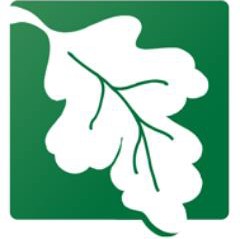 រសច្ក្តើផលែងការណ្៍ ពតារាងមតិកាើរោលនរោបាយ	ទំព័រ 4រោលបំណ្ង	ទំព័រ 4អាជ្ញា ្រផែនក្ច្ាប់ផដ្លក្ណ្ត់ក្មមវ្ើ TITLE VI និងោម នការររសរ ើងោម នការររសរ ង…	ទំព័រ 4រោលការណ្៍ យុតតិ្ម៌បរសាិ តក្មវូ ការទាមទារការច្ូលរមា ន	ទំព័រ 5សាធារណ្ជនដ្៏មន តាន័យ	ទំព័រ 6ការច្ូលរក្បើក្មមវ្និងសក្មភាពរោយបុគ្លផដ្លមនពការភាព	ទំព័រ 7តក្មវូ ការទាមទារជំនាញភាសា ង់រគ្ែសមនក្ក្មត	ទំព័រ 8ការក្គ្ប់ក្គ្ងសទធិពលរដ្ឋ និងក្មមវ្ើមិនររសរ ើង	ទំព័រ 10ក្ច្ចសន្យា នក្រ ៉ា ការ និង នក្ែតល់ជំនួយ	ទំព័រ 10ដ្ំរណ្ើ រការនើតិវ្ើក្សបោន	ទំព័រ 21ឧបសមនឧបសមនព័ធ 1 អាជ្ញា ្រផែក្ច្ាប់សក្មប់ផែនការបណ្តឹ ងសារទុក្ខសិទជនសុើវលនងោម នការររសរ ើងឧបសមនធ 2 ឱកាសច្ូលរមជ្ញសាធារណ្ៈ/មគ្ុគរទសក្៍ក្ុងការែតល់ជូនរសវាបក្ផក្បភាសាសររសរ និងការបក្ផក្បភាសាផ្ទេ ល់មតឧបសមនធ 3 រសច្ក្តើជូនដ្ណ្ឹ ង ំពើការមនររសរ ងឧបសមនធ 4 ការោល័យក្បតបតតិក្ិច្ការថាមពល នងបរសាា ន 2021 រោលនរោបាយយុតតិ្មបរសាា នឧបសមន ឧបសមនធ 5 នើតិវ្ធ 6 សណ្ំើបណ្តឹ ងសារទុក្ខក្ក្សួង MassDEPុំ ផបបបទបណ្តឹ ងសារទុក្ខក្ក្សួង MassDEPA. រសច្ក្តើផលែង ំពើរោលនរោបាយ វាជ្ញរោលនរោបាយរបស់ក្ក្សួងការពារបរសាា នរដ្ឋម៉ា សាជូរសត ( Massachusetts Department of EnvironmentalProtection (MassDEP) ) ផដ្លមិនមនបុគ្គលណាមន ក្នឹងក្តូវបានបដ្ិរស្ តាក្បរោជន៍ ឬទទួលរងនូវការររសរ ើងការបំភិតបភ័យ ឬការសងសក្រៅក្ុនងក្មមវ្ើ រសវាក្មម ឬសក្មមភាព MassDEP ណាមួយរោយផែក្រលើរភទ ជ្ញតសាសនពណ្៌ សមបុរ សាសនា ជំរនឿ រដ្ើមក្ំរណ្ើ តជនជ្ញតិ  តសញ្ញា ណ្រយនឌ័រ ក្បាក្ច្ណ្ូ ល ពិការភាព អាយុ ទំរនារែូែវរភទជនជ្ញតិភាគ្តិច្ ព័តមនផសែន ពូជពងែ ឬសាា នភាព តើតយទុ ធជន។ ក្ក្សួង MassDEP ក្៏តក្មូវឱយ នក្រ ៉ា ការ និង ក្ែតលជំនួយរបស់ខ្ួែនរោរពតាមរោលការណ្៍ រនេះែងផដ្រ។ រលសពើរនេះរៅរទៀត វាជ្ញរោលការណ្៍ របស់ក្ក្សង MassDEP រដ្ើមបគ្ិតពិចារណាថារតើការសរក្មច្ច្ិតត រសវាក្មម ក្មមវ្ើ ឬការធានារ៉ា ប់រងរបស់ក្ក្សង MassDEP ណាមួយ ផដ្លនាឱយមនែលប៉ាេះពាល់ដ្លសុខ្ភាពមនសុ	ែនិងបរសាា ន វជជមន មនសមមក្តផដ្លអាច្រក្តមន រមទាង ែលបេះពាលសងគមនិងរសដ្ឋក្ិច្រលើសសគ្មន៍ពណ្៌ សមបុរ សសគ្មន៍ ក្ុលសម័ពនធ និងសសគ្មន៍រែែងរទៀតផដ្លរ្វើជ្ញតណា សាធារណ្ៈ។រោលបំណ្ងងមនក្គ្ប់ក្ោន់រៅក្ុនងដ្ំរណ្ើ រការរោលបណ្ងននផែនការសិទពលរដ្ឋ និងការមនររសរ ងរបស់ក្ក្សួង MassDEP រនេះ គ្ឺ៖1. រដ្ើមបបញ្ញជ ក្ពើរោលរៅ និងរោលការណ្៍ របស់ក្ក្សង MassDEP រលើផែនក្សិទធិពលរដ្ឋ ការមិនររសរ ង និងយតុ តិ្មបរសាា ន នងរដ្ើមបែតល់ជនូ នើតវិ ្ើច្ាស់លាស់សក្មប់ការោក្់ពាក្យបណ្តឹ ង ការរសុើប រងត និងការរោេះក្សាយសិទធិពលរដ្ឋ នងការបណ្តឹ ងតវា៉ា ការមិនររសរ ើងតាមលក្ណ្ៈរសស័	នងយតុ តិ្ម៌។រដ្ើមបធានាបានការរោរពតាមច្ាប់ ច្ំរពាេះសិទពលរដ្ឋ និងច្ាប់សតើពការមិនររសរ  ើងរបស់ក្ក្សង MassDEP(រមទាងការរោរព តាម ក្ទទួល ក្ទទលបនត នក្រ ៉ា ការ និង ងភាពពាក្់ព័នមូលន្រិ បស់ក្ក្សងMassDEP)និងរដ្ើមបចាត់ផច្ង ការទទួលខ្ុសក្តូវច្ំរពាេះការធានាការ នុវតតច្ាប់។រដ្ើមបធានាថា នក្ទាង ស់ោន អាច្ទទលបានការធានារ៉ា ប់រងពើក្មមវ្ើ រសវាក្មម និងសក្មមភាពរបស់ MassDEPផដ្លក្សបជ្ញមួយ នឹងសញ្ញា ណ្យល់ដ្ឹង ំពើការចាត់ទុក្រោយយុតតិ្ម៌ ការការពាររសោន ការសរក្មច្ច្ិតតរោយខ្ួែនឯងនិងការផច្ក្ចាយរោយ យុត្ម៌ននការធានារ៉ា ប់រង នងបនក្ុ ននការសរក្មច្ច្ិតត និងសក្មមភាពនានា។រដ្ើមបធានាថា នក្ទាង ស់ោន រមទាងបុគ្លនងបុគ្លពិការផដ្លមនជំនាញភាសា ង់រគ្សមនកំណត់ (LEP)ក្តូវទទួលបានសទធិ ច្លូ	រក្បើក្បាស់ក្មមវ្ើ រសវាក្មម និងសក្មមភាពក្ក្សួង MassDEP ក្បក្បរោយ តាន័យ។អាជ្ញា ្រផែនក្ច្ាប់ផដ្លក្ណ្ត់ក្មមវ្ើ TITLE VI និងការក្បតិបតតិតាមច្ាប់សតើពការមិនររសរ ើងរៅក្ក្មិតសសព័នធ ក្មមវ្ើ Title VI ននច្ាបសទជនសវលើុិធិ់	ឆ្ន ំ 1964 (Title VI of the Civil Rights Act of 1964 (Title VI)) នងិបទបបញ្ាតតិផដ្លបរងេើតរ ងរោយទភាើ ន ក្ងារសសពនផដ្លសតរក្កាមសទននក្មវ្មិធិិាធ័់	ើ Title VI, ហាមឃាតការររស់	រ ងរលើើ	មលោូ	ឋ នននជ្ញតិសាសន៍ ពណ្៌ សមបុរ រដ្ើមក្ំរណ្ើ តរដ្ើមជនជ្ញតិ - រមទាងជនាញភាសា ងរគ្សមនកំណត់ែ់ំ	ក្ដ្ច្ជ្ញការបភតិំូ៏	បភយ័ំ	នងិការសងសឹក្ ែងផដ្រ។ ច្ាប់សសព័នធរែែងរទៀតផដ្លមនរយបញ្ជ ើក្ុនងឧបសមព័នធ 1 ហាមឃាត់ការររសរ ងរលើើ	មលោូ	ឋ នននពការភាពិរភទ ឬអាយុ ("ការការពាររបស់សសព័នធ” រមោន ) ក្ដ្ច្ជ្ញការបភតបភយ័ំិំូ៏	នងការសងសក្រៅក្ងក្មវ្មនុឹិ	ើ ឬសក្មភាពរបសរដ្ផដ្លឋ់មទទួលបានជំនួយ សរិ ញ្ាវតុាសសព័នធ។ ក្ក្សួង MassDEP ជ្ញទើភាន ក្់ងាររដ្ឋផដ្លទទួលមូលនិ្ិ សសព័នធ ដ្ូរច្នេះរសយតក្មវឱយ នវតតុូតាមក្មមវ្ើ Title VI, ច្ាបសពការមនររសិើើត់	រ ងរបសសសពនរែែងរទៀតធ័់ើ	នងបទបបញ្តិតាិ	របសទភាើ់	ន ក្ងារការពារបរសា់	ា ន (EPA)របស់សសរដ្ឋអារមរក្។ មនក្តមផតបទបបញ្តិតាឹិ	ទភាើ ន ក្ងារ់	EPA ទាងរនេះ ហាមឃាត់ការររសរ ងរោយរច្តនាតតបរណា៉ាុើ	ណ េះរទបទបបញ្ាតតិរនេះហាមឃាត់ MassDEP ពើការ នុវតតច្ាប់ រោលការណ្៍ ឬក្មមវ្ើណាមយួ	ផដ្លបណាត លឱយមនែលបេះពាលមនរសោើមិ់៉ាឬការររសរ ងើ	រទាេះបជ្ញច្ាប់ើ	រោលការណ្៍ ឬក្មវ្ម	ើមន ភាពយត្ម៌ិតុ	នង ពាក្ក្តច្រពាេះមខ្ក្រោយ។៏ុំឹិរៅរក្កាមបទបបញ្ាតតិរបស់ទភាន ក្់ងារ EPA សាធារណ្ជនអាច្ោក្់បណ្តឹ ងសារទុក្ខ រោយរចាទក្បកាន់ការររសរ ងរោយរច្តនារមទាង ការក្បកាស េះអាងពការបំភិតបភ័យ ឬការសងសក្ និង/ឬ ែលបេះពាលមិនរសោន ននសក្មមភាពទើភាន ក្់ងាររបស នក្ទទួលសរិ ញ្ាវតុា របស់ទើភាន ក្់ងារ EPA ជ្ញលាយលក្ខណ្៍  ក្ែរជ្ញមួយការោលយ នវតច្ាបសទពលរដ្ខាងរក្ៅឋិធិ់តុ័	(ECRCO)របស់ទើភាន ក្់ងារ EPA។ បទបបញ្ាតតិននក្មមវ្ើ ទភាើ ន ក្ងារ់	EPA’s Title VI ក្៏តក្មូវឱយក្ក្សួង MassDEP  នមតនតវ្ិើ័ុ	ើបណ្តឹ ងសារទក្ខុផដ្លែតល់ជូន នក្រស់រៅរដ្ឋ Massachusetts នូវជរក្មសមយរដ្ើមបឱយដ្ងឮបណ្តឹ ងសារទក្ុ ខរបស់ពក្រគ្រៅថាន ក្់រដ្ឋរោយធានាឱយមនការរោេះក្សាយភាែ មៗនិងយុតតិ្ម៌ននពាក្យបណ្តឹ ង ផដ្លរចាទក្បកានការររំ លាភបពានក្មមវ្ើ Title VI។1 ផែនការសទធិពលរដ្ឋនិងការមិនររសរ ើងរនេះ ក្តូវ មរោយនើតិវ្ើបណ្តឹ ងសារទុក្ ំពើសិទ្ពលរដ្ឋ និងោម នការររសរ ើង (ឧបសមន័ព ធ 5) និងសំណ្ុផបបបទបណ្តឹ ងសារទុក្ខ (ឧបសមព័នធ 6) ផដ្លក្ណ្ត់ពើររបៀបផដ្លពាក្យបណ្តឹ ងអាច្ោក្់ និងដ្ំរណ្ើ រការជ្ញមយការោល័យយុតតិ្មបរសាា នរបស់ក្ក្សួង MassDEP។ សវនាការបណ្តឹ ងសារទុក្នឹងរ្វើរ ង តាមរយៈការោល័យបណ្តឹ ងឧទធរណ្៍ នងដ្ំរណាេះក្សាយវវាទ។ក្សបតាមការការពារសសព័នធក្បឆ្ងនឹងការមិនររសរ ើងរនាេះ ច្ាប់រដ្ឋែតលជូនការការពារសុវតាិភាពបផនាម។ មក្តា CVIននរដ្ឋ្មមនុញ្ា Massachusetts ផច្ងថា “ សមភាពរៅរក្កាមច្ាប់មនក្តូវបដ្ិរស្ ឬក្ំណ្ត់លក្ខ្ណ្ឌ រោយសាររភទជ្ញតិសាសន៍ ពណ្៌ សមបុរ ជំរនឿ ឬរដ្ើមក្ំរណ្ើ តជនជ្ញតិ”។ លក្ខនក្ៈ បទបបញ្តា តិ បទបញ្ញជ ក្បតិបតតិ និងរោលការណ្៍ រដ្Massachusetts ហាមឃាតការររសរ ើងរលមូលោឋ នននពជូ សាសន៍ ពណ្៌ សមបរុ អាយុ រភទ ជ្ញតសាសន៍ ក្បាក្ច្ំណ្ូ លទំរនារែូែវរភទ តតសញ្ញា ណ្រយនឌ័រ សាសនា ជំរនឿ ពូជពងែ រដ្ើមក្ំរណ្ើ តជនជ្ញតិ ពិការភាព ឬសាា នភាព តើតយុទធជន(“ការការពាររបស់រដ្ឋ” រមោន ) រៅក្ុនងក្មមវ្ើ សក្មមភាព នងរសវាក្មមទាង ស់ ផដ្លបានែតល់ជនូ	 នុវតត រច្ញអាជ្ញា ប័ណ្ណបរងេើត្មមនុញ្ា ែតល់មូលន្ិ រ្វើនិយតក្មម ឬច្ុេះក្ិច្ចសនារោយរដ្ឋ។2 ដ្ូច្ពាក្យបណ្តឹ ងផដ្លរចាទក្បកាន់ការររំ លាភបពានរលការការពារសសពនធរនាេះ ពាក្យបណ្តឹ ងននការររំ លាភរលើ ការការពាររបស់រដ្ឋជ្ញក្់លាក្់ច្ំរពាេះផែនការរនេះ អាច្ោក្់ឯក្សារជ្ញលាយលក្ណ្៍ ក្ែរជូនរៅការោល័យយត្ុ	ម៌បរសាា នរបស់ក្ក្សង MassDEP។បញ្ជ ើននអាជ្ញា ្រផែនក្ច្ាប់របស់សសព័នធនងរដ្ឋផដ្លមនការោក្ំ ទ អាច្រក្រ ញរៅក្ុងឧបសម័ពនធ 1។រោលការណ្៍ យុតតិ្ម៌បរសាា នយុតតិ្មបរសាា ន (EJ) ក្តូវបានពាក្រណ្៍ រលើសញ្ញា ណ្យល់ដ្ឹង ពើការចាត់ទុក្រោយយតុ តិ្ម៌ និងការការពារសម្ម៌ ផដ្លមនន័យថាជ្ញការផច្ក្ចាយ តាក្បរោជន៍និងបនុេក្ននការសរក្មច្ច្ិតត នងវធានការនានា។ ោម នក្ក្ុមមនុសែមនក្តូវទទលច្ំផណ្ក្មិនសមក្សបនឹងែលវបាក្បរសាា ន វជមន ផដ្លរក្ើតរច្ញពើការ នុវតតរោលការណ្៍ នងក្មមវ្ើរបស់រោឋ ភបាលរនាេះរទ។ភាគ្ើពាក្់ពនធទាង  ស់ក្តូវផតមនឱកាសសក្មប់ការច្ូលរមក្បក្បរោយ  តន័យរៅក្ុងការសរក្មច្ច្តតទាង ស់ ផដ្លអាច្មនែលបេះពាលដ្ល់ជើវតភាែ មៗរបស់ពួក្រគ្។ ច្ំរពាេះដ្ំរណ្ើ រការននវធានការរបសទើភាន ក្ងារក្ក្សួង MassDEP ខ្ិតខ្ែតលរ់ ក្ច្ើនជ្ញងការជូនដ្ណ្ឹ ង បបបរម និងឱកាសែល់មតិរោបល់ ជ្ញពរិ សសក្ផនងផដ្លមនឧបសគ្គច្ំរពាេះការច្ូលរម។ រដ្មបធានាបាននូវការការចាត់ទុក្រោយយុត្ម៌ និងការច្លូ	រមក្ុងការសរក្មច្ច្ិតត សសគ្មន៍នានាផដ្លរងែលបេះពាល់រោយសក្មមភាពរបសទើភាន ក្់ងារក្តូវផតក្ណ្ត់ តតសញ្ញា ណ្ រសយ MassDEP ក្តវូ ផតរ្វើការពក្ងឹងសមតាភាព នងឱកាសសក្មបការច្ូលរមជវុំ ញបញ្ញា ផដ្លពាក្់ព័នធ ដ្ូរច្េះការច្ូលរក្បើក្បាស់មនសារៈសំខាន់ និងពតក្បាក្ដ្។ក្ក្សួង MassDEP  នុវតតរោលការណ្៍ យុតតិ្ម៌ EJ ក្សបតាមរោលការណ្៍ យុតតិ្មបរសាា នឆ្ន ំ 2021 ផដ្លរច្ញរោយការោល័យក្បតិបតក្ិច្ចការ ថាមពលនិងបរសាា ន។ ក្ុនងក្រណ្ើ ខ្េះការ នុវតតរោលការណ្៍ យតុ តិ្ម៌ EJ ក្៏ពាក្់ព័នធឬអាច្មនែលបេះពាលដ្ល់ថាន ក្់ផដ្លក្តវូ បានការពារ រោយច្ាប់សពការមិនររសរ ងរបសសសពនធ និងរដ្។ សសគ្មន៍យត្ុ	មបរសាា នគ្ជ្ញច្ំននក្បជ្ញពលរដ្ឋផដ្លបានក្ណ្ត់រោយផែែក្រលើ ជនជ្ញតិភាគ្តិច្ ជនាញភាសា ង់រគ្ែសមនកំណត់ ឬ1 40 C.F.R. § 7.90.2 Mass. Exec. បទបញ្ញជ រលខ្ 526, (7 ក្ុមភៈ 2011). (ការោក្់ជនួស Mass. Exec. បទបញ្ញជ រលខ្ 478 (30 មក្រ 2007)).សាា នភាពក្បាក្់ច្ំណ្ូ លទាប។ ក្ក្សួង MassDEP នុវតតរោលការណ្៍ យុត្ម៌ EJ រោយ នុរលាមតាមយុទធសាស្រសយុតតិ្ម៌ EJផ្ទេ ល់ខ្ួែន ផដ្លអាច្រក្រ ញរៅរលើរគ្សទព័រទើភាន ក្់ងារ។រោលការណ្៍ យុត្ម៌បរសាា នក្ុនងការសរក្មច្ច្ិតតរមមន៖3ការធានាថាសសគ្មន៍ទាង ស់មនការបរញ្ច ញមតិរោបល់ោ៉ា ងខាែ ងក្ុនងការសរក្មច្ច្តតផែនក្បរសាា ន រោយមិនគ្តពជ្ញតិសាសន៍ ពណ្៌ សមបុរ រដ្មក្ំរណ្ើ តជនជ្ញតិ ក្បាក្់ច្ណ្ូ ល ឬជនាញភាសា ង់រគ្ស;ការបរងេើនការយក្ច្ិតតទុក្ោក្់រផ្ទត តសំខាន់រលើសសគ្មន៍ផដ្លក្តូវពក្ងឹងនិងជុំវញតបនច្ណាសជ្ញងរគ្របសរដ្ផដ្លមនឋ់់ំ់ំរក្រដ្តិ៍  ំផណ្លការបំពុលបរសាា ន ជ្ញពរសសរៅតបនផដ្លមន ក្រសរៅផដ្លមន ក្តាជងឺំ់ន់ំិ	នងបញ្ញិ	ា  សខ្ភាពរក្នរ ងើុ	;ក្ំណ្ត់ តសត ក្ផនែងក្ខ្វក្់;ញ្ញា ណ្ នក្រស់រៅផក្បរក្បភពននការបំពុល្ំនងតូច្ផដ្លមនក្សាប់ នងទតាងចាស់ របាេះបង់រចាលការរលើក្ក្មពស់ការច្ូលរមនងការច្ូលរមរបសសាធារណ្ជន ការវាយតនមែការ នុវតតច្ាប់តាមរោលរៅ និងក្ិច្ចខ្តខ្ក្បឹងផក្បងជនួយ;ការបរងេើនការពិនិតយរ ងវញនូវ ោរសំខាន់ៗលឬពក្ងើក្ផដ្លបងាា ញពើែលប៉ាេះពាល់ វជមនផដ្លអាច្រក្ើតមនច្ំរពាេះសុខ្ភាពសាធារណ្ជន ឬបរសាា ន នងការរលើក្ទក្ច្ិតដ្ល់ក្ំរណ្ើ នរសដ្ឋក្ិច្តាមរយៈការសមែ ត និងការ ភិវឌឍរ ងវញរៅទតាង Brownfield។រោលការណ្៍ យុត្ម៌បរសាា នឆ្ន ំ 2021 ននការោល័យក្បតបតតិថាមពលនងក្ិច្ការបរសាា ន (2021 EJ Policy) ផដ្ល នុវតតច្ំរពាេះក្ក្សួង MassDEP ជ្ញទើភាន ក្់ងារ EEA អាច្រក្រ ញរៅក្ុនងឧបសមនធ 4។តក្មវូ ការទាមទារការច្ូលរមសាធារណ្ជនដ្៏មន តានយ័វាជ្ញរោលការណ្៍ របស់ក្ក្សួង MassDEP ក្ុនងការរមបញ្ូច លសាធារណ្ជនក្ុនងការសរក្មច្ច្ិតសំខាន់ៗ រោយែល់ជនូការច្ូលរមសាធារណ្ជនដ្ំបងូ	ការរបើក្ច្ំស នងបនត និងការច្ូលដ្ំរណ្ើ រការរៅកាន់ផែនការសំខាន់ៗ និងដ្ំរណ្ើ រការរ្រសច្ក្សរក្មច្ច្តតរលើគ្រក្មង។ ការផណ្នាក្មមវ្ើទភាន ក្ងារ (EPA’s Title VI Guidance) "ការច្លរមូ	សាធារណ្ជនដ្៏មន  តាន័យរមមនការជូនដ្ណ្ឹ ង ការក្បឹក្ារោបល់ និងការរ្វើការងារជ្ញមួយសសគ្មន៍ផដ្លមនសកាត នុពល នងមនែលប៉ាេះពាលរៅដ្ំណាក្កាលរែែងៗននដ្ំរណ្ើ រការ  នុញ្ញា តរដ្មបរើ ោេះក្សាយបញ្ញា បារមភរបសពួក្រគ្។"4រោលការណ្៍ ននការច្ូលរមជ្ញសាធារណ្ជនខាងរក្កាម បានបញ្ញជ ក្់រៅការោល័យក្បតបតតិក្ិច្ការបរសាា ន” 2002 EJ Policy,2017 EJ Policy រសយរៅផតមនក្បសិទធភាពរៅក្ុនងរោលនរោបាយ 2021 EJ Policy។ ក្ក្សួង MassDEP របតជ្ញា នុវតតរោលការណ្៍ រោលនរោបាយយុតតិ្ម៌ EJ បផនាមរលើការផណ្នាក្មមវ្ើទភាន ក្់ងារ (EPA’s Title VI Guidance) សក្មប់ការច្ូលរមជ្ញសាធារណ្ជនដ្មន តន័យក្ុនង ការរ្វើផែនការ រសវាក្មម និងការសរក្មច្ច្ិតត។ភាពជ្ញនដ្គ្ូ៖ សមជិក្សសគ្មន៍មនសិទច្ូលរមក្ុនងការសរក្មច្ច្តតផដ្លមនែលបេះ៉ា ពាល់ដ្ល់ពួក្រគ្។ នក្ច្ូលរមអាច្មនឥទធិពលរលើការសរក្មច្ច្ិតត និងទទួលបានមតិរោបល់ ពើររបៀបរក្បើក្បាស់តក្មូវការរបសពួក្រគ្។សាធារណ្ជនមនឱកាស ផណ្នាគ្រក្មង នងបញ្ញា នានាសក្មប់ការគ្តពិចារណារបស់រោឋ ភិបាល។ការច្ូលរមដ្ំបងូ ៖ ការច្ូលរមជ្ញសាធារណ្ៈគ្ឺជ្ញផែនក្ដ្បូង និងសំខាន់ននការក្ណ្ត់ តសញ្ញា ណ្បញ្ញា នងឱកាសការ ភិវឌឍនគ្ំនិត ការរច្នា និងការ នុវតតរោលនរោបាយ ក្មមវ្ើ និងគ្រក្មងក្ក្សួង MassDEP។ការពក្ងឹងទំនាក្់ទំនង និងសមតាភាពសសគ្មន៍៖ ដ្ំរណ្ើ រការននការច្ូលរមជ្ញសាធារណ្ៈ វនិរោគ្នង ភិវឌឍទំនាក្់ទនងការងារក្បក្បរោយក្ិច្ចសសការយរ ូ	ផងង នងឱកាសសិក្ាជ្ញមួយនដ្គ្សសគ្ូ	មន៍ និង ក្ពាក្ព័នធនានា។3 Theoharides, Kathleen, “EEA Environmental Justice Policy.” 24 មិលុនា 2021, https://www.mass.gov/service-details/environmental-justice-policy.4 EPA P1 Guidance, 71 Fed. ច ុះបញ្ជ ីលេខ 14210 (21 មិនា 2006)។ការរប់បញ្ូច ល នងសម្ម៌៖ ការពភាក្ាជ្ញសាធារណ្ៈនងដ្រណ្ំិិ	ើ រការរ្រសច្ក្សរក្មច្ច្តតិើតើវ	ក្ណ្ត តសញ្ញត់ំ	ា ណ្ែែពវែាយ និងរលើក្ទឹក្ច្ិតតឱយមនការច្ូលរមរបសសសគ្មនរៅក្ងភាពច្ក្មេះរពញរលញរបសវា។់ុនុ៍់	ដ្រណ្ំ	ើ រការ រមមនតនមែនិងច្ំណាប់អារមមណ្៍  និងច្ំរណ្េះដ្ឹងរបស់ នក្ពាក្់ព័នធទាងរនាេះ។ បគ្លនងក្ក្មផដ្លមនរបបញ្់ិុិគុ	ូច លជ្ញក្បវតសាស្រសក្តវបាន្យូតិតរមបញ្ូច លោ៉ា ងពិតក្បាក្ដ្រៅក្ុនងដ្ំរណ្ើ រការ សក្មមភាព និងការសរក្មច្ច្ិតត និងការររៀបច្ំ រោលនរោបាយ។ ែលប៉ាេះពាល់រមទាងការច្ណាយំ	នងការធានារិ	៉ា បរង់	ក្តវបានក្ណ្ត់ំូ	នងផច្ក្ចាយរោយរសភាព។ើមិការររៀបច្ំនិងការ នុវតដ្ំរណ្ើ រផដ្លមនគ្ុណ្ភាពល៖ ដ្ំរណ្ើ រការនងបរច្ចក្រទសននការច្ូលរមជ្ញសាធារណ្ៈ ក្តូវបានររៀបច្ំឱយបានលែ រដ្ើមបឱយសមក្សបតាមវសាលភាព លក្ណ្ៈ និងែលបេះពាល់ននរោលនរោបាយ ឬគ្រក្មង។ដ្ំរណ្ើ រការសក្មបខ្ួែនរៅនងការផ្ទែ ស់បូតរតក្មូវការ នងបញ្ញា រៅរពលពក្រគ្ដ្ំរណ្ើ រការរឆ្ព េះរៅមុខ្។តមែ ភាព៖ ដ្ំរណ្ើ រការរ្វើការសរក្មច្ច្តតជ្ញសាធារណ្ៈ ផដ្លអាច្ច្លូ	ដ្ំរណ្ើ រការបាន របើក្ច្ំស រសាម េះក្តង់ នងអាច្យល់បាន។ សមជិក្សាធារណ្ជនទទលបានព័ត៌មនផដ្លពួក្រគ្ក្តូវការ និងមនរពលរវលាដ្ឹក្នាក្ំ គ្ប់ក្ោន់ រដ្ើមបច្ូលរមក្បក្បរោយក្បសិទភាព។ការទទួលខ្ុសក្តវ៖ ថាន ក្់ដ្ក្នាំ និងបគ្ុ គលក្ក្ក្សង MassDEP ទទួលខ្ុសក្តូវច្ំរពាេះការធានាឱយមនការច្ូលរមជ្ញសាធារណ្ៈក្បក្បរោយ តានយរៅក្ុនងការងាររបស់ ងគភាព។ឱកាសច្ូលរមជ្ញសាធារណ្ៈរបស់ក្ក្សួង MassDEPផែនការការច្ូលរមជ្ញសាធារណ្ៈ (Public Involvement Plan (PIP)) ទទាងូ	ទភាើ ន ក្ងាររបសក្ក្សងួ់់	MassDEP ក្តវបាន នវតរដ្មបើើតុូឱយក្សបតាមការផណ្នា ំពក្មវ្មើ	ើ EPA’s Title VI រសយបញ្ញជ ក្ ពដ្រណ្ំើំ់	ើ រការ នងនតវ្ិើិ	ើននការច្លរមូ	ជ្ញសាធារណ្ៈរបសទភាើ់	ន ក្ងារ់សក្មប់សក្មមភាពជ្ញក្់លាក្់។ ផែនការ PIP ទូទាងទភាើ ន ក្ងារតក្មវឱយបគ្លក្ទភាើិគុូ់	ន ក្ងារបញ្់	ូច លរៅក្ងក្មវ្មនុ	ើរបសពក្រគ្នវពតមន៌័ូួ់ខាងរក្កាម៖ i. ការពិពណ្៌ នា ំពើសសគ្មន៍ផដ្លសក្មមភាពក្ំពុងរក្ើតរ  ង ឬក្ពងរងែលបេះពាលរោយសក្មភាពរបសទភាើ់ម់៉ាុំ	ន ក្ងារ;់	ii.បញ្ជ ើទំនាក្់ទំនងរបស់បុគ្គលិក្ទើភាន ក្់ងារពាក្់ព័នធ; iii. បញ្ជ ើននបញ្ញា បារមភរបស់សសគ្មន៍ពាក្់ព័នធកាលពើ តើតកាល និងបច្ុចបបនន; iv.ផែនការវធានការលមតផដ្លទភាើិែ	ន ក្ងារនងចាតវធា់ឹ់	នការរដ្មបើរើ	ោេះក្សាយបញ្ញា បារម;ភ v. ផែនការបនាេ នសក្មបក្ពតការណ្ិតឹ់់	៍ ផដ្លមនិរពឹងទុក្; vi. ទើតាងផដ្លក្ច្ក្បជសាធារណ្ៈនងក្តវរ្រ ងើវូឹំុចិ	នងលទភាពរក្បក្បាសមរ្ាបាយរ្ដ្រណ្ំើវ់ើធិ	ើ រសាធារណ្ៈ; vii រ្ម េះទ្ីភាន ក្់ងារទំនាក្់ទំនងសក្មប់រសវាបក្ផក្បភាសា; viii. ក្ំណ្ត់ទំនាក្់ទំនងក្បព័នធែែពវែាយផដ្លសមក្សបទាក្់ទងនឹងវបប្ម៌ និងភាសារបស់សសគ្មន៍រែែងៗោន ; និង ix. ទើតាងក្ណ្តផែនការ់ំ	PIP របសទភាើ់	ន ក្ងារ។5់	បផនមពរលផែនការើើា	PIP ទទាងូ	ទភាើ ន ក្ងារ់ការោលយសម័	ែ តក្ផនងកាក្សណ្លរបសក្ក្សងួ់់ំែ	(MassDEP’s Bureau of Waste Site Cleanup ) មនឯក្សារមយផដ្លមនួច្ំណ្ងរជើង ការច្ូលរមជ្ញសាធារណ្ៈរៅ  ងរពលសមុំ	ែ តបររិ វណ្ក្ខ្ក្ផដ្លែលជនពតមនដ្លសាធារណ្ជន់៌័ូ់ត់វ	 ក្ជនាញទតាងើំនមនអាជ្ញា ប័ណ្ណ (LSP) និងភាគ្ើទទួលខ្ុសក្តូវ/សកាត នុពល (RPs/PRPs)) ំពើការសមែ តទើតាងសណ្លរក្ោេះថា់ំ	ន ក្។់ ការោលយ័ផែក្ខ្យលនងកាក្សណ្លននក្ក្សង់	MassDEP មនផែនការ PIPs ជ្ញក្លាក្របសកា់	រោលយផដ្លែល័	់ឱកាសច្លរមូ	ជ្ញសាធារណ្ៈច្ំរពាេះកាក្សំណ្ល់រង កាក្សណ្លរក្ោេះថា់ំ	ន ក្់ នងការសរក្មច្ច្តផដ្ល នញ្ញុតិិ	ា តឱយមនគ្ណ្ភាពខ្យល។់ុ	ឯក្សារពាក្ពននងឹធ័់ការពាក្់ព័នធការច្ូលរមសាធារណ្ៈជ្ញក្លាក្របសការោ់់់	លយទាង័	រនេះ ដ្រណ្ំ	ើ រការក្សបោន នងផែនការឹ	PIP ទទាងូ	ទភាើ  ន ក្ងារ។់តំណ្ភាជ ប់រៅកាន់ឱកាសននការច្ូលរមជ្ញសាធារណ្ៈជ្ញក្លាក្់របសការោល័យ អាច្ក្តូវបានរក្រ ញរៅក្ុនងឧបសម័ពនធទើ 2។ការច្ូលរក្បើក្មមវ្ើ និងសក្មភាពរោយជនពិការក្ក្សួង MassDEP រោរពតាមលក្ខនក្ៈនងបទបបញ្តសាសព័នធនងរដ្ឋ ផដ្លហាមឃាតការររសរ ើងក្ងុ ការច្លូ	រក្បើក្មមវ្និងសក្មមភាពរោយជនពិការ។ ច្ាបសសពនធសតើពជនជ្ញតអារមរក្ផដ្លមនពការភាព (ADA) តក្មូវឱយរោឋ ភិបាលរដ្មូលោឋ ន និងក្ក្ង ែល់ឱកាសរសមើោន សក្មប់ជនពិការក្ុនងក្គ្ប់ក្មមវ្ើ និងសក្មភាពទាង ស់ (រៅក្ងុ ក្មមវ្ើ Title II, 42U.S.C. § 12131, et seq.) និងហាមឃាត់ការររស 42 U.S.C. § 12181, et seq.)។រ ងក្បឆ្ងនឹង ជនពការរៅក្ផនងសាន ក្់រៅសាធារណ្ៈ (រៅក្ុងក្មមវ្ើ III,5 EPA P1 ការផណ្នា, 71 Fed. ច្ុេះបញ្ជ ើរលខ្ 14211 (21 មើនា 2006)។ក្ក្សួង MassDEP តាមក្ក្មតផដ្លអាច្រ្វើរៅបាន ខ្ិតខ្ធានាថាជនពការិ	រមទាងជនពការផភក្ឬជនពិការសាត ប់ ទទលបានការធានារ៉ា ប់រង នងរសវាក្មននក្មវ្មម	នងសក្មភាពផដ្លទទលម	បានជនួយសរិ ញ្ាវតុាសសព័ន។6 ក្ក្សងMassDEP ខ្ិតខ្ំក្បឹងផក្បងក្ុងការែលជូនភាពងាយក្សល លេះក្តាផតការផក្សក្មលុនងផ្ទែ សបូតរលក្ណ្ៈននក្មមវ្ឬរសវាក្មជ្ញមូលោឋ ន ឬបងេឱយមន "បនុក្សសរសត"។ុួ	7រៅរក្កាមច្ាប់រដ្ឋ មក្តា CXIV ននរដ្ឋ្មមនុញ្ា Massachusetts ផច្ងថា "ោម នជនពិការណាមន ក្់ផដ្លមនលក្ណ្ៈសមបតក្គ្ប់ក្ោនណាមួយ នឹងក្តូវដ្ក្រច្ញពើការច្ូលរម បដ្ិរស្ការធានារ៉ា ប់រង ឬសាិតរក្កាមការររសរ  ើងរក្កាមក្មមវ្ើ ឬសក្មមភាពណាមួយរៅសសគ្មន៍រ យើ	។”ជំពូក្ 272, §§ 92A, 98 នង 98A ននច្ាប់ទូរៅននរដ្ឋ Massachusetts ផដ្លក្តូវបានរគ្សាគ ល់ថាជ្ញច្ាប់សពើការសាន ក្់រៅសាធារណ្ៈ គ្ឺជ្ញលក្ខនក្ៈរបស់រដ្ឋផដ្លហាមឃាតការររសរ ើងរោយផែក្រលើពិការភាពរៅក្ផនែងសាន ក្់រៅសាធារណ្ៈ។ ច្ាបADA និងផែក្ §3.03 ននសតងោរសតើពើការមនររសរ ងផែែក្រលើពិការភាពរៅរដ្ឋ Massachusetts សក្មប់រសៀវរៅផណ្នា ងគភាពក្បតិបតតិននសាខា8 ក្ណ្ត់ "ពិការភាព" ថាជ្ញ៖មនភាពពការរងកាយឬែូែវច្តតផដ្លមនក្ណ្ត់ោ៉ា ងខាែ ងច្ំរពាេះសក្មមភាពជើវតរស់រៅជ្ញច្មបងមយឬរក្ច្ន;មនក្ណ្ត់ក្តា  ំពើការច្េះុ រខ្ាយផបបរនេះ;ក្តូវបានចាតទុក្ថាមនភាពពការផបបរនេះ; ឬក្តូវបានែារភាជ ប់ជ្ញមួយនងជនពិការមន ក្ឬរក្ច្ើននាក្់។សក្មប់ពត៌មនបផនាមទាក្់ទងនឹងផែនការពិការភាពរៅក្ក្សួង MassDEP សមូ ទាក្ទងការោល័យក្បតិបតតិនន នក្សក្មបសក្មួលផែនក្ច្ាប់ ADA សក្មប់ក្ិច្ចការថាមពលនិងបរសាMelixza.Esenyie2@mass.gov.ា នននរដ្ឋ Massachusetts , Melixza Esenyie តាមវបសាយការជូនដ្ណ្ឹ ង ំពើការមិនររសរ ើងរបស់ក្ក្សួង MassDEP ក្តូវបានែល់ជូនរៅក្ុនងឧបសមព័នធ 3។តក្មវការទាមទារជំនាញភាសា  ង់រគ្ែសមនក្ណ្ត9់វាគ្ឺជ្ញរោលការណ្៍ របស់ក្ក្សួង MassDEP រដ្មបធានាថា នក្ផដ្លមនជំនាញភាសា ង់រគ្ែសមនក្ណ្ត់ (LEP)មនសិទច្ូលរក្បើក្បាស់ក្មមវ្ើ រសវាក្មម នងសក្មមភាពរបស់ខ្ួែន។ ក្ក្សួង MassDEP ទទួលសាគ ល់ថាភាសាអាច្ជ្ញឧបសគ្ដ្លការទទលបានការធានារ៉ា ប់រង ឬរសវាក្មសំខាន់ៗ ការយលដ្ឹង និងការ នុវតតសិទសំខាន់ៗការរោរពតាមបទបបញ្តតិ ឬការយល់ដ្ង ំពព័ត៌មនរែែងរទៀតផដ្លែតល់រោយក្មមវ្ើ និងសក្មមភាពរបស់ខ្នួ ។សក្មប់រោលបណ្ងននរោលការណ្៍ រនេះ បុគ្លផដ្លមនជំនាញ LEP ក្តូវបានក្ណ្ត់ថាជ្ញ នក្ផដ្លមិននិោយភាសា ង់រគ្ែសជ្ញភាសាក្ំរណ្ើ តរបស់ោត់ រសយមនសមតាភាពមនក្ណ្តច្ំរពាេះការអាន ការសររសរ ការនិោយ ឬការយលភាសា ង់រគ្ែស។ការោល័យជំររឿនសសរដ្អារមរក្ (The U.S. Census Bureau) ក្ំណ្ត់បុគ្លានានាផដ្លមនជំនាញភាសា ង់រគ្សមនក្ំណ្ត់ថាជ្ញបុគ្គលផដ្លនិោយភាសា ង់រគ្ែស “មនសូវល”ែ ។ “ការបក្ផក្បភាសាសររសរ” សំរៅរលើការជនួសការក្បាក្ស័យទាក្់ទងជ្ញលាយលក្ណ្៍  ក្ែរពើភាសាមួយរៅភាសាមួយរទៀត ទាងតាមទក្មង់ជ្ញលាយលក្ណ្៍ ក្ែរឬផ្ទេ ល់មត់ រសយ“ការបក្ផក្បភាសាផ្ទេ ល់មត់” សំរៅរៅរលសក្មភាពននការសាត ប់ការសនេនាជ្ញភាសាមយនិងបក្ផក្បភាសាផ្ទេ ល់មត់រៅជ្ញភាសាមួយរែែងរទៀត។ រៅក្ុនងបរបទទាងពើរ ការក្បាក្ស័យទាក្់ទងក្បក្បរោយក្បសទធភាពគ្ជ្ញរោលរៅ។6 40 CFR § 7.657 40 CFR § 7.658 តំណ្ភាជ ប់រសៀវរៅផណ្នាជនពិការ- Disability Handbook for the Executive Branch (mass.gov)9  នុរលាមតាមផែនក្ ( Section 601) ននក្មមវ្ិ ើ Title VI ននច្ាប់សតើពើសិទធិពលរដ្ឋ (Civil Rights Act of 1964) ដ្ូច្ផដ្លបានរ្វើវរិ សា្នក្មមនិងបទបញ្ញជ ក្បតិបតតិរបស់សសព័នធរលខ្ 13166 - ការរ្វើឱយក្បរសើររ ងលទភាធ ពទទួលបានរសវាក្មសក្ម	មប ក្ផន់	ដ្លមនជនាំ  ញភាសា  ងរ់ គ្ែសមនក្ណ្ំ	ត។់ផែនការច្ូលរក្បើភាសា (LAP) របស់ក្ក្សួង MassDEP មនរោលបំណ្ងធានាថាមនុសែទាង ស់ រោយមនគ្តពជនាញភាសាំើិិ ង់រគ្ែសរបស់ពួក្រគ្ ក្តូវបានរប់បញ្ូច ល និងទទួលបានការធានារ៉ា ប់រងក្មមវ្ើទភាើ ន ក្ងារ់	រសវាក្មម នងសក្មភាព។10មិ	បគ្គលផដ្លមនុទំនាក្់ទំនងជ្ញមួយក្ក្សួង MassDEP នឹងទទួលបានការជូនដ្ំណ្ឹ ងជ្ញភាសាផដ្លពួក្រគ្មនជំនាញ ំពើលទធភាពទទួលបានជំនួយជ្ញភាសាបររទស និងព័ត៌មន ំពើរសវាក្មមសំខាន់ៗ។ ការោលយក្មវ្ម័	ើនមយៗរបសក្ក្សងួ់ួើ	MassDEP - ការោលយខ្យលនងកាក្ិ់័សំណ្ល់ (Bureau of Air and Waste) ផដ្លក្គ្ប់ក្គ្ងសក្មមភាពជ្ញរក្ច្ើន (ការក្គ្ប់ក្គ្ងការបំពុលខ្យល់ សំណ្ល់រង ការផក្នច្រ ងន	វញសារធាតុពុល កាក្សំណ្ល់រក្ោេះថាន ក្់និងការ នុវតត និងការរោរពតាមបញ្ាតតិសតើពើកាក្សំណ្ល់) ការោលយ្នធានទក្ឹ័	(Bureau ofWater Resources) ផដ្លក្គ្ប់ក្គ្ង្នធានទឹក្ជ្ញរក្ច្ើនក្បរភទ (ឧទាសរណ្៍ ទឹក្រក្កាមដ្ើ ដ្ើរសើម ទឹក្ែឹក្ និងទឹក្រលើនែេដ្ើ) និងការោលយសម័	ែ តទតាងើ	កាក្សណ្ល់ំ	(Bureau of Waste Site Cleanup) ផដ្លក្គ្បក្គ្ងការសម់	ែ តរក្បង នងការក្ពបកាក្់ំិសំណ្ល់រក្ោេះថាន ក្់ និងក្តួតពិនិតយការក្បមូលមូលនិ្ិសក្មប់ការជួសជុល និងការ ភិរក្ែ្នធាន្មមជ្ញតិសសគ្មន៍ - នឹងវាយតនមែសមតាភាពភាសារបស់បុគ្គលផដ្លក្តូវបរក្មើការងារក្ុនងការក្ំណ្ត់ពើររបៀបែតល់ជូនការច្ូលរក្បើក្បាស់ក្បក្បរោយ តាន័យច្ំរពាេះរសវាក្មមក្មមវ្ើ នងសក្មភាពរបសពក្រគ្។ួ់មិ	រលសពរនេះើើ	ការោលយនមយៗនងក្ណ្ត តសញ្ញត់ំឹួើ័	ា ណ្ឯក្សារណាផដ្លមនសារៈសខាន់ំច្ំរពាេះការរ្វើទំនាក្់ទំនងរបស់សាធារណ្ជនជ្ញមួយការោ ការក្ំណ្ត់តាមតក្មូវការរបស់សសគ្មន៍ពាក្់ព័នធ។ល័យរនាេះ រសយបក្ផក្បឯក្សារទាងរនាេះរៅជ្ញភាសាបររទសតាមក្ុនងការសរក្មច្ច្ិតបក្ផក្បភាសា ឬែល់រសវាបក្ផក្បភាសាផ្ទេ ល់មត់រនាេះ ក្តាត ខាងរក្កាមក្តូវគ្ិតពចារណា៖ច្ំនួនឬសមមក្តននបុគ្លក្មមវ្ើ LEP ផដ្លបានជួបក្បទេះនឹងក្បជ្ញជនផដ្លរងែលបេះ៉ា ពាល់; ការវភាគ្នងក្តូវបានរ្វើរ  ងតាមក្ក្មិតការែតល់ក្ផនែងសាន ក្់រៅសុវតាិភាពរោយរក្បើការសេងមតិសសគ្មន៍អារមរក្ (AmericanCommunity Survey (ACS)) ឬការោល័យជំររឿនសសរដ្ឋអារមរក្(U.S. Census Bureau) រោយផែែក្រលក្រណ្ើ នមួយៗ។11ក្ក្សួង MassDEP នឹងែលជូនការបក្ផក្បឯក្សារសំខានៗជ្ញលាយលក្ណ្៍ ក្ែរសក្មប់ក្ក្ុមភាសាក្មមវ្ើ LEPផដ្លមនសិទធិនមួយៗផដ្លមន 5% ឬរមបញ្ូច លសមជក្1,000 នាក្់ រទាេះជ្ញមួយណាតិច្ជ្ញងននច្នួនក្បជ្ញពលរដ្ឋផដ្លមនសិទធិទទួលបានរសវាក្មម ឬទនងជ្ញរងែលប៉ាេះពាល់ ឬជួបក្បទេះរៅ  ុងរពលមនវធានការទើភាន ក្់ងារក្៏រោយ។ ការបក្ផក្បឯក្សារសររសររែែងរទៀត ក្បសិនរបចាបាច្់ នឹងក្តូវែលជូនរោយផ្ទេ ល់មត់ ឬក្បសិនរបមនមនុសែតច្ជ្ញង 50 នាក្់រៅក្ុនងក្ក្មភាសាផដ្លមនការរក្នរ  ង5% ខាងរលើរនាេះ ក្ក្សងMassDEP នងមិនបក្ផក្បឯក្សារជ្ញលាយលក្ណ្៍  ក្ែរសំខាន់ៗរទ បុ៉ាផនតនងែល់ជូនការជូនដ្ណ្ឹ ងជ្ញលាយលក្ណ្៍  ក្ែរជ្ញភាសាក្ំរណ្ើ តននក្ក្ុមភាសាក្មមវ្ើ LEP សក្មបសិទធិទទួលបានការបក្ផក្បផ្ទេ ល់មត់ផដ្លមនសមតាភាពសក្មប់ឯក្សារសររសរទាងរនាេះ។ភាពញឹក្ញាប់ផដ្លបុគ្លក្មមវ្ើ LEP ទាក្់ទងជ្ញមួយក្មមវ្ើ រសវាក្មម ឬសក្មមភាព។ទំនាក្់ទំនងកាន់ផតញឹក្ញាប់ជ្ញមួយក្ក្ុមភាសាជ្ញក្់លាក្់ ទំនងជ្ញក្តូវការរសវាក្មមភាសាផដ្លរ្វើឱយក្បរសើររ ងជ្ញភាសារនាេះ។ ក្ក្សួង MassDEP ក្៏នឹងគ្ិតពិចារណា ំពើភាពញឹក្ញាប់ននក្បរភទទំនាក្់ទំនងភាសារែែងៗោន ែងផដ្រ។3.	ក្បរភទនិងសារៈសខាន់ននក្មវម ្ើ រសវាក្មម ឬសក្មមភាព។មនសក្មមភាព ព័ត៌មន រសវាក្មម ឬក្មមវ្ើកាន់ផតមនសារៈសំខាន់ ឬែលវបាក្ផដ្លអាច្រក្ើតមនការទំនាក្់ទនងរៅកាន់បុគ្លក្មមវ្ើ LEP មនកាន់ផតរក្ច្ើន ផដ្លទនងជ្ញក្តូវការរសវាក្មមកាន់ផតរក្ច្ន។10 ក្ពឹតតិបក្តរដ្ឋបាលននរដ្ឋម៉ា សាជូរសត (Massachusetts Administrative Bulletin #16) តក្មូវឱយទើភាន ក្់ងាររដ្ឋបរងើេតផែនការច្ូលរក្បើភាសាផដ្លរមបញ្ូច លការរ្ឱយើវ    ក្បរសរើ រ ងនវូ លទភាធ    ពទទលបាួ	នរសវាក្មរម ដ្ឋ ក្មវម ្ិ  ើ នងសិ	ក្មភាម    ពបគ្លក្គុ	មវម ្ិ  ើ LEP។11 Data and Language Maps | LEP.gov្នធានផដ្លអាច្មន និងការផសវងរក្មរ្ាបាយននការែល ការច្ំណាយផដ្លមនក្បសិទធភាពបំែុត។12់រសវាក្មភាសាផដ្លមនសមតាភាព នងក្តឹមក្តូវរលក្ក្សួង MassDEP មនសទទទួលបានបុគ្លិក្សំខាន់ៗ និងបញ្ជ ើ នក្លក្់របស់រដ្ឋរក្កាមក្ិច្ចសនា ផដ្លអាច្ែតល់រសវាបក្ផក្បភាសាសររសរ និងបក្ផក្បភាសាផ្ទេ ល់មត់រៅក្ិច្ចក្បជុតាក្ក្សួង MassDEP នឹងក្តួតពិនិតយរសវាក្មមផដ្លបានែតល់មទូរស័ពេ ការសររសរ និងរោយផ្ទេ ល។និងរ្វើបច្ុចបបននភាពក្ិច្សនារសវាបក្ផក្បភាសាសររសរ និងបក្ផក្បភាសាផ្ទេ ល់មត់របសខ្ួែនតាមតក្មូវការ។ផែនការច្ូលរក្បើភាសា ក្តូវផតរក្បើក្ុនងការវាយតនមែថារតើរសវាក្មមណាផដ្លចាបាច្់រោយសមរសតុែល រដ្មបែល់ជូនការច្ូលរក្បើក្បាស់ក្បក្បរោយ  តានយសក្មបបុគ្គលក្មមវ្ើ LEP។H. ការក្គ្ប់ក្គ្ងសទធិពលរដ្ឋ និងក្មមវ្មិនររសរ ើងផែនការសទធិពលរដ្ឋនិងមិនររសរ ើងរបស់ក្ក្សង MassDEP ជ្ញពិរសសនតិវ្ើបណ្តឹ ងសារទុក្ខរបស់ខ្ួែន ក្តូវបាន នវតុ	តតាមរយៈ ការោល័យយត្ុ	ម៌បរសាា នរបសខ្ួែន ផដ្លបរក្មើការងារការោល័យ/ការោលយទាង  ស់របស់ក្ក្សួង MassDEPនិងជ្ញ្នធាន ផដ្លែល់ការក្តួតពិនតយរលើការក្គ្ប់ក្គ្ងរលបណ្តឹ ងតវា៉ា ផដ្លទាក្់ទងនឹងសិទធិពលរដ្ឋរនេះ នងផែនការមនររសរ ើង។ សក្មប់ក្មមវ្សទធិពលរដ្និងការមិនររសរ ង និងនើតិវ្ើបណ្តឹ ងសារទុក្ខរបស់ក្ក្សង MassDEP រនាេះ នក្ផសវងរក្ ងគរសតុពិត (Factfinders) គ្ឺជ្ញបុគ្គលិក្ការោល័យបណ្តឹ  ងឧទធរណ្៍   នងដ្ំរណាេះក្សាយវវាទរបស់ក្ក្សួងMassDEP ឬជ្ញបុគ្លិក្ផដ្ល បានចាត់តាងឱយរ្សក្មភាពរក្កាមការក្តតពិនតយរបស់ការោល័យបណ្តឹ ងឧទធរណ្និងដ្ំរណាេះក្សាយវវាទ។ ដ្ំរណ្ើ រការបណ្តឹ ងសារទុក្ខរបស់ក្ក្សួង MassDEP ផដ្លអាច្មនសក្មប់មនសែក្គ្ប់រូបុក្ុនងក្រណ្ើ ផដ្លពួក្រគ្មនអារមមណ្៍ ថា ពក្រគ្ទទួលរងការររសរ ើងរៅក្ុនងក្មមវ្ើ ឬសក្មភាពណាមយ។នើតិវ្ើបណ្តឹ ងសារទុក្ខក្តូវបានភាជ ប់ជ្ញឧបសមនធ 5។I. ក្ិច្ចសនា នក្រ ៉ា ការ នង នក្ែតលជ់ ំនួយរងវាជ្ញរោលការណ្៍ របស់ក្ក្សួង MassDEP រដ្ើមបក្ណ្តថា នក្រ ៉ា ការ និង ក្ែតលជំនយរបស់រដ្បញ្ញជ ក្់ថា ពួក្រគ្យល់ដ្ឹងពតក្មូវការទាមទារក្មមវ្ើ Title VI របស់សសព័នធ និងច្ាបសតើពើការមនររសរ ើងរបស់រដ្ឋ រសយថារល់ក្ច្ចសនា និងការែតលជំនួយរមមន នុក្បរោគ្ផដ្លក្ណ្ត់រោយលក្នតិក្ៈសសព័នធ នងបទបបញ្ាត នុវតតរបស់ពួក្រគ្។ ក្បសិនរបើសាា នភាពធានារនាេះ ក្ក្សួង MassDEP អាច្រ្ការពិនតយរ ងវញនូវក្មមវ្ើ Title VI របស់ខ្ួនជទាស់នឹង នក្រ ៉ា ការ ឬ នក្ែល់ជំនួយ។12 ក្ក្សួង MassDEP បានផសវងរក្មរ្ាបាយននការែតល់រសវាក្មមភាសាផដ្លមនសមតាភាព និងក្តឹមក្តូវរលើការច្ំណាយផដ្លមនក្បសិទធភាពបំែុតរោយ៖ការផច្ក្រផំ លក្ឯក្សារនិងរសវាក្មមជំនួយភាសា; ការក្បមូលែុំត្នធាន និងការភាជ ប់ទំនាក្់ទំនងជ្ញមួយ នក្ដ្ឹក្នាស និងរជឿទុក្ច្ិតត; និងរោយការែតល់ជូនរសវាក្មម  នក្បក្ផក្បភាសាផ្ទេ ល់មត់និងការបក្ផក្បភាសាសររសររៅរដ្ឋ។សគ្មន៍ផដ្លមនសមតាភាព សាគ ល់ច្ាស់ឧបសមនធ 1 ការែតល់សិទ នុញ្ញា តក្សបច្ាប់សក្មប់សទធិពលរដ្ឋ និងផែនការមិនររសរ ងច្ាប់/បទបញ្ញជ  ននរដ្ឋ  Massachusettsមក្តា CVI, មក្តា CVI រដ្ឋ្មមនុញ្ាននរដ្ឋ Massachusetts រ្វើវរិ សា្នក្មមមក្តា I រោយបផនាមក្បរោគ្ច្ុងរក្កាយ “សមភាពរៅរក្កាមច្ាប់មនក្តូវបដ្ិរស្ ឬក្ណ្ត់លក្ខខ្ណ្ឌ រោយសាររភទ ជ្ញតសាសន៍ ពណ្៌ សមបរុ ជំរនឿ ឬរដ្មក្ំរណ្ើ តជនជ្ញតិ”។មក្តា CXIV, មក្តា CXIV រដ្ឋ្មមនុញ្ាននរដ្ឋ Massachusetts ែតល់ការការពារពើការររសរ ើងសក្មប់ជនពិការរៅក្ុនងក្មមវ្ឬសក្មភាពណាមួយរៅក្ុនងសសគ្មន៍។M.G.L c. 272 §§ 92A, 98, 98A – ច្ាបសតើពើក្ផនែងសាន ក្់រៅសាធារណ្ៈច្ាប់សតើពក្ផនែងសាន ក្់រៅសាធារណ្ៈហាមក្បាមការរ្វើឱយមនភាពខ្សុ	ោន ការររសរ ើង ឬការក្ណ្តលក្ខខ្ណ្ឌ រលើការច្ូលមនេើររពទយឬការពាបាលរៅក្ផនែងសាន ក្រ់ ៅសាធារណ្ៈ រោយសារជ្ញតិសាសន៍ ពណ្៌ សមបុរ និកាយសាសនា ជំរនឿ វណ្ណៈ ការក្ំណ្ត់រៅរ្ម េះ រភទ តសញ្ញា ណ្រយនឌ័រ ទំរនារែូែវរភទ សញ្ញជ តិ លែង់ ពិការផភនក្ ឬពិការរងកាយ ឬែូែវច្តតណាមួយ។បទបញ្ញជ ក្បតិបតតិរលខ្ 526 – បទបញ្ញជ ទាក្់ទងនឹងការមិនររសរ ើង ភាពច្ក្មេះឱកាសរសមើោន នងវធានការផដ្លបញ្ញជ ក្់ផែនក្ 4(នលៃទើ 7 ផខ្ក្ុមភៈ ឆ្ន ំ 2011) បទបញ្ញជ ក្បតិបតតក្មូវឱយក្គ្បក្មមវ្ើ សក្មមភាព នងរសវាក្មមផដ្លបានែតលជូន  នុវតត ែល់អាជ្ញា បណ្ នុញ្ញា តឱយរបើក្សាខា ែល់មលូ	និ្ិ រ្វើនិយតក្មម ឬច្ុេះក្ិច្សនា និងរោយរដ្ឋផដ្លក្តូវ នុវតតរោយោម នការររសរ ើងរោយខ្ុសច្ាបរោយផែែក្រលជ្ញតិសាសន៍ ពណ្៌ សមបរុ អាយុ រភទ ជនជ្ញតិភាគ្តច្ ទំរនារែូែវរភទ តសញ្ញា ណ្រយនឌ័រ ឬការបរញ្ច ញមតិ សាសនាជំរនឿ ពូជពងែ រដ្មក្ំរណ្ើ តជនជ្ញតិ ពការភាព សាា នភាព តើតយទជុ	ន (រមទាងតើតយទជុ	នសមយរវៀតណាម) ឬក្បវតតិ។ច្ាប់សសព័នធក្មមវ្ើ Title VI និងបទបបញ្តតិ នុវតតរបស់ទើភាន ក្់ EPAក្មមវ្ើ Title VI ននច្ាប់សពសិទធិពលរដ្ឋ (Civil Rights Act of 1964), ដ្ច្ូ ផដ្លបានរ្វើវរិ សា្នក្មម (42 U.S.C. §2000d ដ្ល់2000d-7) (ការរបាេះពុមពែាយ L. 88-352, title VI, § 601, នលៃទើ 2 ផខ្ក្ក្េោ ឆ្ន ំ 1964, 78 Stat. 252.), ហាមឃាត់ នក្ទទួលជំនួយសរិ ញ្ាវតុាសសព័នធពើការររសរ ើងរោយផែក្រលើជ្ញតសាសន៍ ពណ្៌ សមបរុ ឬរដ្ើមក្រំ ណ្ើ តជនជ្ញតិរៅក្ុនងក្មមវ្ើ ឬសក្មភាពរបស់ពួក្រគ្។ ក្មមវ្ើ Title VI របស់ខ្នួ	ហាមឃាត់ការររសរ ើងរោយរច្តនា។បទបបញ្ាតសតើពការមិនររសរ ងរបស់ទភាន ក្់ងារ EPA អាច្ក្តូវបានរក្រ ញរៅ 40 C.F.R. ផែនក្ 7 ការមិនររសរ ងរៅក្ុនងក្មមវ្ឬសក្មភាពផដ្លទទលជនយសសពនធពើទភាន ក្់ងារការពារបរសាា ន។ ទើភាន ក្ងារផដ្លទទួលបានមូលនិ្ិពទើភាន ក្់ងារ EPAក្តូវបានហាមឃាត់ពើការចាត់វធានការ រមទាងការ នុញ្ញា តឱយរ្វើសក្មមភាពផដ្លមនការររសរ ើងរោយរច្តនា ឬមនឥទធិពលររសរ ើងរោយផែក្រលើជ្ញតសាសន៍ ពណ្៌ សមបុរ ឬរដ្ើមក្រំ ណ្ើ តជនជ្ញត។ឧបសមនធ 1 បនតការែតល់សិទ  នុញ្ញា តក្សបច្ាប់សក្មប់សទធិពលរដ្ឋ និងផែនការមិនររសរ ងច្ាប់សសព័នធរែែងរទៀតទើភាន ក្់ងារ EPA ក្៏ទាមទារឱយមនការរោរពតាមផែនក្ (Section 13) ននវរិ សា្នក្មមច្ាប់ក្គ្ប់ក្គ្ងការបំពុលទឹក្សសព័នធឆ្ន ំ 1972ផដ្លហាមឃាត់ការររសរ ងរោយផែែក្រលើរភទរក្កាមក្មមវ្ើ ឬសក្មមភាពផដ្លទទួលបានជំនួយសរិ ញ្វតុា	ារក្កាមច្ាបទឹក្សាែ ត(Clean Water Act) ែងផដ្រ។ទើភាន ក្់ងារ EPA ក្ត៏ រែែងរទៀតែងផដ្រ៖ក្មូវឱយ ក្ទទួលមូលន្ិសសព័នធរបសខ្ួែនរោរពតាមលក្នតិក្ៈសតើពការមិនររសរ ងរបសសសពនធផដ្លពាក្់ព័នhttps://www.epa.gov/ocr/section-504-rehabilitation-act-1973, ហាមឃាត់ការររសរ ើងច្ំរពាេះជនពិការរក្កាមក្មមវ្ឬសក្មភាពជនួយរោយសសព័នធ;https://www.epa.gov/ocr/title-ix-education-amendments-act-1972, ហាមឃាតការររសរ ើងរលមូលោឋ នននរភទរៅក្ុនងក្មមវ្ើ ប់រផំ ដ្លែល់ជនួយរោយសសព័នធ និងhttps://www.epa.gov/ocr/age-discrimination-act-1975, ហាមឃាត់ការររស សសព័នធ។រ ើងរលើអាយុរក្កាមក្មមវ្ជំនួយរោយច្ំរពាេះវសាលភាពផដ្លក្ក្សងMassDEP ទទលបានមលូ	និ្សសពនធពើទើភាន ក្់ងារសសព័នធរែែងរទៀត ក្តូវផតរោរពតាមតក្មូវការទាមទារបផនាមននក្មវម ្ើ Title VI ពើទើភាន ក្់ងារសសព័នធរនាេះ។ បផនាមពើរលើទើភាន ក្ងាររបស់សសរដ្ឋអារមរក្U.S.EPA រនាេះ ក្ក្សួង MassDEP ទទលបានមូលនិ្ិសសពនធពើទើភាន ក្់ងារសសព័នធខាងរក្កាម៖o ក្ក្សួងការពារជ្ញតសសរដ្ឋអារមរក្ 32 CFR §195 - ក្ក្សងការពារជ្ញតសសរដ្ឋអារមរក្ហាមឃាត់ការររសរ ើងរៅក្ុនងក្មមវ្ើជំនយសសព័នធននក្ក្សួងការពារជ្ញតិ - ក្បតិបតតិការក្មមវ្ើ Title VI ននច្ាបសិទធិពលរដ្ឋ (CivilRights Act of 1964)។ក្ក្សួងការពារជ្ញតិ៖ e-CFR Title 32 Subtitle A Chapter 1 Subchapter M - Part 195ក្ក្សួងសនតិសុខ្មតុភូមិននសសរដ្ឋអារមរក្, 6 CFR §21– ក្ក្សួងសនតិសខ្ុ មតភូុ មិននសសរដ្ឋអារមរក្ហាមឃាត់ការររសរ ើងរោយផែែក្រលើជ្ញតិសាសន៍ ពណ្៌ សមបរុ រដ្ើមក្ំរណ្ើ តជនរដ្មជនជ្ញតិរៅក្ុនងក្មមវ្ើ ឬសក្មមភាពផដ្លទទលបានជំនួយសរិ ញ្វតុា	ាសសពនធពើក្ក្សួងសនតិសខ្មតុុ	ភូមិននសសរដ្អារមរក្ ។សនតិសុខ្ក្ុនងក្សុក្៖e-CFR Title Chapter 1 Part 21ឧបសមនធ 2ឱកាសច្ូលរមជ្ញសាធារណ្ៈផែនការច្ូលរមជ្ញសាធារណ្ៈរបសក្ក្សួង់	MassDEPការោល័យខ្យល់និងកាក្សណ្ល៖់How to Participate in MassDEP Air Quality Permitting Decisions | Mass.govHow to Participate in MassDEP Hazardous Waste Permitting Decisions | Mass.govHow to Participate in MassDEP Solid Waste Permitting Decisions | Mass.govការោល័យសមែ តទើតាងកាក្សំណ្ល់៖Public Involvement During Cleanup of Contaminated Properties | Mass.govផណ្នាការែល់ជូនរសវាបក្ផក្បភាសាសររសរ និងការបក្ផក្បភាសាផ្ទេ លមត់់នាយក្ផែនក្យុតតិ្ម៌បរសាា នននក្ក្សួង MassDEP គ្ឺជ្ញច្ណ្ុ ច្ទំនាក្់ទនងសក្មប់ការទទួលបានរសវាបក្ផក្បភាសាសររសរនិងបក្ផក្បភាសាផ្ទេ ល់មត់ នងរសវាក្មសក្មប់មនុសែលែង់ និងពិបាក្សាត ប។ បុគ្គលផដ្លក្ំពុងផសវងរក្ជំនួយពើក្ក្សងMassDEPសក្មប់រសវា ក្បក្ផក្បភាសាផ្ទេ ល់មត់ ឬរសវាបក្ផក្បភាសាសររសរ ឬរសវាក្មមសក្មប់មនសុ	ែលែង់ និងពបាក្សាត ប់ ក្តូវផតបញ្ូជ នរៅនាយក្យុតតិ្មបរសាា ន។ ក្បសិនរបការរសនើសុំក្តូវបានរ្វើរ  ងរៅការោល័យក្បចាតំបន់រនាេះ ការោល័យក្បចាតំបន់ក្តូវផតទាក្់ទង ឬផណ្នាបុគ្លរនាេះឱយទាក្់ទងការោល័យយតុ តិ្ម៌បរសាា នសក្មបសណ្ុំ ផបបបទទទលយក្។ នាយក្ផែនក្យតុ តិ្ម៌ បរសាា នឬ នក្ចាត់តាងរបស់នាងនឹងែល់សណ្ុំ ផបបបទទទួលយក្សក្មប់បគ្ុ គលរដ្មបក្ណ្ត់ភាសា ក្បរភទរសវាក្មម (ផ្ទេ លមត់ ឬសររសរ)ក្ក្មិតជំនាញភាសាផដ្លក្តូវការ ក្៏ដ្ូច្ជ្ញកាលបររិ ច្េទ និងរពលរវលាផដ្លក្តូវការរសវាក្មម ក្បសនរបើអាច្ នុវតតបាន។13 រៅរពលបានបំរពញសណ្ុំ ផបបបទទទលយក្រនាេះ នាយក្ផែនក្យត្ុ	ម៌បរសាា ននឹងទាក្់ទង នក្សក្ម័ គ្ច្ិតដផែនក្ែតល់ រសវាក្មមភាសា(Language Bank) ផដ្លសមរមយ រដ្មបក្ណ្ត់ តតសញ្ញា ណ្ភាពអាច្ក្បក្ពឹតតរៅបានរបស់ោត់ រដ្ើមបបំរពញ សំរណ្ើ រសវាក្មមនានាឬរក្បើក្បាស់  ក្លក្់ផដ្លច្ុេះក្ច្ចសនារោយក្ក្សួង MassDEP។13 ក្បសិនរបើបុគ្គល/ នក្រសនើសុំក្តូវការជំនួយក្ុនងការបំរពញសំណ្ុំ ផបបបទទទួលយក្រនេះនាយក្ផែនក្យុតតិ្ម៌បរសាា ននឹងរសើនសជនយួំំុ	ព នើ   ក្សក្័ម គ្ច្ិតផត ែក្ែលរ់តន	សវាក្មភាម    សា (Language Bank)។ឧបសមនធ 3សសច្កតីជូន្យដ្ណ្ឹ ង ំពការមិនររសរ ើងសសច្កតីជូន្យដ្ណ្ឹ ងដ្ល់សាធារណ្ជនការជូនដ្ណ្ឹ ង ំពើការមិនររសរ ើងរបស់ក្ក្សួង MassDEP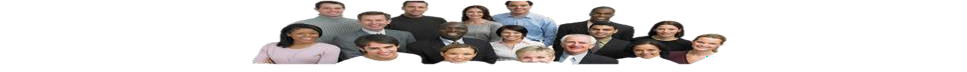 ក្ក្សួងការពារបរសាា នរដ្មឋ ៉ា សាជរសតូ	(Massachusetts Department of Environmental Protection (MassDEP)) ដ្រណ្ំ	ើ រការក្មមវ្ើ រសវាក្មម នងសក្មភាពរបសខ្នរោយរោរពតាមច្ាបសពការមនររសិើើត់ែួ់មិ	រ ងផដ្លក្តវ នវតទាងតុូើ	 ស។់  ក្ក្សងួ	MassDEPរោរពតាមច្ាប់និងបទបបញ្ាតតិរបស់សសព័នធនិងរដ្ឋផដ្លក្តូវ នុវតត និងមិនរលើក្ផលងការររសរ ងើ	ការបភតបភយ័ំិំ	ការគ្រមក្ផសងំំឬការបងខិតបងំខ ឬការសងសឹក្ក្បឆ្ងនងបគ្លគុឹ	ឬក្ក្មណាមយរ យួុ	។ច្ាប់សសព័នធ – ក្មមវ្ើ Title VI/ការការពារការមនររសិ	រ ងើក្ក្សួង MassDEP នុវតតតាមក្មមវ្ើ Title VI ននច្ាបសពសទពលរដ្ឋិធិើើត់	(Civil Rights Act of 1964) នងលក្នក្ៈនងបទបបញ្តរបស់ិតាិិតខិសសព័នធ1 ផដ្លអាច្ នុវតតបានរែែងរទៀតក្ុនងការ នុវតតក្មមវ្ើរបសខ្ន។ែួ់	ច្ាបសសពនទាងធ័់	រនេះ ហាមឃាតការររស់	រ ងរៅក្ងក្មវ្មនុើជំនួយរបស់សសព័នធ រសយក្ណ្តថាោ់ំ	ម នបគ្លណាមគុ	ន ក្រៅក្ងសសរដ្អារមរក្ឋនុ់	រោយផែក្រលរសតែលជ្ញតសាសន៍ិុើែ	ពណ្៌ សមបរុឬរដ្ើមក្ំរណ្ើ តជនជ្ញតិ (រមទាងជនាញភាសា ងរគ្សមនក្ណ្ត)់ំែ់ំ	មនក្តវរបបញ្់ូិ	ូច លពការច្លរមូើ	ក្ងរនាេះនុ	ក្តវបានបដ្រស្ិូការធានារ៉ា ប់រង ឬតាមររបៀបរែែងរទៀតក្តូវទទួលរងការររសរ ងើ	ការបភតបភយ័ំិំ	ឬការសងសក្រៅរក្កាមក្មវ្មឹ	ើ ឬសក្មភាពណាមយួមផដ្លទទួលបានជំនួយសរិ ញ្ាវតុាសសព័នធរនាេះរ  យ។ ក្ក្សងួ	MassDEP ក្ែលជនការច្លរក្បក្បាសក្បក្បរោយ តនយច្រពាេះក្មវ្មំ័ា់ើូូ់ត៏រសវាក្មម និងសក្មមភាពរបស់ខ្ួែនដ្ល់បុគ្គលផដ្លមនជំនាញភាសា ង់រគ្ែសមនក្ំណ្ត់។1 ច្ាប់សសព័នធទាមទារឱយមនការរោរពតាមទើភាន ក្់ងាររដ្ឋផដ្លទទួលមូលន្សសព័នធរក្កាមលក្ខនក្ៈមិនររសរ ងបផនាមទាងរនេះ៖ ផែក្ (Section 504 ) ននច្ាប់សពើត ើការសាត រនើតិសមបទារ ងវញ (Rehabilitation Act of 1973), ច្ាប់សពកាើត	រររសរ ើងរលអាយុ (Age Discrimination Act of 1975), ក្មមវ្ិ ើ Title IX ននការរ្វើវរិ សា្នក្មមការ ប់រ(Education Amendments of 1972) និងផែនក្ (Section 13) ននការរ្វើវរិ សា្នក្មមច្ាប់សពើការក្គ្ប់ក្គ្ងការបំពុលទឹក្សសព័នធ (Federal Water Pollution Control ActAmendments of 1972)។ ទើភាន ក្ងារការពារបរសាា នអារមរក្ (EPA) បានោក្់បញ្ូច លតក្មូវការទាមទារការមិនររសរ ងរបសសស់	ពនធរៅក្ងុ បទបបញ្ាតតិរបសខ្ួ់ ែនផដ្លអាច្រក្បានរៅ 40 CFR ផែនក្ 5 នងិច្ាប់រដ្ឋ – ការការពារការមិនររស7។រ ើងក្ក្សួង MassDEP  នុវតតបទបញ្ញជ ក្បតិបតិតរលខ្ 526, ផែនក្ 4 ផដ្លតក្មូវឱយមនក្មមវ្ើ សក្មភាពម	នងរសវាក្មផដ្លបានែលជនូ់តមិ	 នវតតុែតល់អាជ្ញា ប័ណ្ណ  នុញ្ញា តឱយរបើក្សាខា ែតល់មូលនិ្ិ រ្វើនិយតក្មម ឬច្ុេះក្ិច្ចសនា និងរោយរដ្ឋផដ្លក្តូវ នុវតតរោយោម នការររសរ ងើរោយខ្ុសច្ាប់រោយផែែក្រលើជ្ញតិសាសន៍ ពណ្៌ សមបុរ អាយុ រភទ ជនជ្ញតិភាគ្តិច្ ទំរនារែូែវរភទ  តតសញ្ញា ណ្រយនឌ័រ ឬការបរញ្ច ញមតិសាសនា ជំរនឿ ពូជពងែ រដ្ើមក្ំរណ្ើ តជនជ្ញតិ ពិការភាព សាា នភាព តើតយុទធជន (រមទាងតតយទជនសមយរវៀតណាម)័ធុើ	ឬក្បវត។ិតក្ក្សួង MassDEP រោរពតាមច្ាប់ននការសាន ក្់រៅសាធារណ្ៈរបស់រដ្ឋ, G.L. c. 272 §§ 92A, 98, 98A ហាមក្បាមការរ្វើឱយមនភាពខ្ុសោន  ការររសរ ងើ	ឬការក្ណ្តលក្ខ្ណ្ខ់ំ	ឌ រលការច្លមនររពទយើេូើ	ឬការពាបាលរៅក្ផនងសាែ	ន ក្រៅសាធារណ្ៈ់	រោយសារជ្ញតិសាសន៍ ពណ្៌ សមបុរ និកាយសាសនា ជំរនឿ វណ្ណៈ ការក្ំណ្ត់រៅរ្ម េះ រភទ  តតសញ្ញា ណ្រយនឌ័រ ទំរនារែូែវរភទ សញ្ញជ តិ លែង់ពិការផភនក្ ឬពិការរងកាយ ឬែូែវច្ិតតណាមួយ។ រដ្ើមបរើ សនើសុំព័ត៌មនបផនាម ំពើការជូនដ្ំណ្ឹ ងរនេះ ឬរដ្ើមបោក្បណ្់	ដឹ ងសារទក្រក្កាមក្មវ្មខុTitle VI ឬច្ាប់សតើពើការមិនររសរ ងរែែងរទៀតើ	សមទាក្ទង៖់ូDeneen Simpson, នក្សក្មបសក្មលផែនក្មិនររសរ ើងMassDEP Office of Environmental Justice 100 Cambridge Street, 9th FloorBoston, MA 02114ទូរស័ពេ៖ (857) 406-0738 ឬ ុើផម៉ាល៖ Deneen.Simpson@mass.govឧបសមនធ 4រោលការណ្៍ យុតតិ្ម៌បរសាា នEnvironmental Justice Policy | Mass.govឧបសមនធ 5ក្ក្សួងការពារបរសាា នរដ្ឋម៉ា សាជូរសត Massachusettsសិទធិពលរដ្ឋ និងការមិនររសរ ើងនើតិវ្ើបណ្តឹ ងសារទុក្នើតិវ្ើបណ្តឹ ងសារទក្សខុ	ិទពលិធ	រដ្ឋ និងការមនរិ	រសរ ើងក្ុនងនាមជ្ញ នក្ទទួលជំនួយសរិ ញ្ាវតុាសសព័នធ ក្ក្សួងការពារបរសាា នននរដ្ឋ Massachusetts (MassDEP) តក្មវឱយ នមតនតវ្ិើ័ុូបណ្តឹ ងសារទុក្ខ ផដ្លធានាឱយមនការរោេះក្សាយភាែ មៗនិងយុតតិ្ម៌ននបណ្តឹ ងតវា៉ា ផដ្លរចាទក្បកាន់ការររសរ ងរៅក្ងក្បតបតការិតិនុើននក្មមវ្ើ ឬសក្មភាពរបសខ្ន។ែួ់ម	នតវ្ិើ	ើបណ្តឹ ងសារទក្ជ្ញការ នវតក្សបតាមក្មវ្មតុខុ	ើ Title VI ននច្ាបសពសទពលរដ្ឋិធិើើត់	(Civil RightsAct of 1964 (Title VI)) ដ្ូច្ផដ្លបានរ្វើវរិ សានក្មមនិងបទបបញ្ាតតិផដ្លបរងើេតរ  ងរោយទភាើ ន ក្ងារសសពនផដ្លសតរក្កាមិាធ័់	ការែតល់សិទធិ នុញ្ញា តននក្មមវ្ើ Title VI ផដ្លហាមឃាតការររស់	រ ងរោយផែក្រលមលោូើែើ	ឋ នជ្ញតសាសន៍ិ	ពណ្៌ សមបរុ  រដ្មក្រណ្ំើ	ើ តជនជ្ញតិ(រមទាងជនាញភាសា ងរគ្សមនក្ណ្ត)់ំែ់ំ	ក្ដ្ច្ជ្ញការបភតបភយ័ំិំូ៏	ឬការសងសក្ែងផដ្រ។ឹ	ច្ាបសពការមនររសិើើត់	រ ងរបសសសពនធ័់ើរែែងរទៀតហាមឃាត់ការររសើ និងការសងសឹក្រៅក្ុនងក្មមវ្រ ើងរោយផែែក្រលើមូលោឋ នននពិការភាព រភទ ឬអាយុ (ការការពាររបស់សសព័នធ) ដ្ូច្ជ្ញការបំភិតបំភ័យើ ឬសក្មមភាពរបស់រដ្ឋផដ្លទទួលបានជំនួយ សរិ ញ្ាវតុាសសព័នធ។ បទបបញ្ាតតិសសព័នធហាមឃាត់ការររសរ ងរោយរច្តនាើ	បទបបញ្តរនេះហាមឃាតក្ក្សងួ់ិតា	MassDEP ពការ នវតច្ាប់តុើ	រោលការណ្៍ ឬក្មវ្មើណាមួយផដ្លបណាត  ល ឱយមនែលប៉ាេះពាល់មិនរសមើោន  ឬការររសរ ងើ	រទាេះបជ្ញច្ាប់ើ	រោលការណ្៍  ឬក្មវ្ម	ើមនបងាា ញភាពយត្ម៌ិតុ	នង ពាក្ក្តឹិច្ំរពាេះមុខ្របស់ខ្ួែនក្៏រោយ។ នើតិវ្ើបណ្តឹ ងសារទក្រនេះខុ	បរក្មជ្ញដ្រណ្ំើ	ើ រការមយសក្មបការោក្ជនពនតយិិូ់់ួ	ការពនតយរ ងិិ	វញនិងការរោេះក្សាយបណ្តឹ ងសារទុក្ខផដ្លបានរ្វើរ ងរក្កាមច្ាបសសពនធ។័់	14ក្ក្សួង MassDEP  នុវតតបទបញ្ញជ ក្បតិបតតិរដ្ឋរលខ្ 526, ផែនក្ 4 ផដ្លតក្មូវឱយមនក្មមវ្ើ សក្មភាពម	នងរសវាក្មទាងមិ	 សផដ្លបាន់ែតល់ជូន នុវតត ែតល់អាជ្ញា ប័ណ្ណ  នុញ្ញា តឱយរបើក្សាខា ែតល់មូលនិ្ិ រ្វើនិយតក្មម ឬច្ុេះក្ិច្ចសនាសក្មប់ការ នុវតតរោយោម នការររសរ ងរោយខ្សច្ាប់ុើ	រោយផែក្រលជ្ញតសាសន៍ិើែ	ពណ្៌ សមបរុ អាយុ រភទ ជនជ្ញតភាគ្តច្ិិ	ទរនារែវរភទែូំ	 តសញ្ញត	ា ណ្រយនឌរ័ឬការបរញ្ច ញមតិ សាសនា ជំរនឿ ពូជពងែ រដ្ើមក្ំរណ្ើ តជនជ្ញតិ ពិការភាព សាា នភាព  តើតយុទធជន (រមទាងតតយទជនសមយ័ធុើរវៀតណាម) ឬក្បវតតិ។ បណ្តឹ ងសារទុក្ខផដ្លមនមូលោឋ នរលើក្បរភទណាមួយននក្បរភទទាង បណ្តឹ ងសារទុក្ខរនេះែងផដ្រ។រនេះ ក្៏អាច្បតឹងរោយរក្បើនើតិវ្ការោលយយត្មបរសា៌ិតុ័	ា ន នងការោិល័យបណ្តឹ ងឧទធរណ្៍ និងដ្ំរណាេះក្សាយវវាិ ទរបស់ក្ក្សួង MassDEP នុវតតនើតិវ្បណ្តឹ ងសារទុក្ខរនេះ និងបរក្មើការងារការោលយ/ការោ័	ល័យទាង ស់របស់ក្ក្សួង MassDEP ជ្ញ្នធាន រោយែតល់ជូនការក្តួតពិនិតយការក្គ្ប់ក្គ្ងរលើបណ្តឹ ងតវា៉ា រោយផែែក្រលើសិទធិពលរដ្ឋ និងការការពារការមិនររសរ ង។ើ	បគ្លណាមគុ	ន ក្ផដ្លោក្ពាក្យ់់បណ្តឹ ងសារទុក្ខជ្ញមួយការោលយរនេះ័	អាច្រសសរសវាបក្ផក្បភាសាសររសរំុើន	ឬបក្ផក្បភាសាផ្ទេ លមត់់	ឬការសក្មបសក្មលួផដ្លមនជរក្មើសតាមតក្មូវការ រដ្ើមបបំរពញបណ្តឹ ងសារទក្។ខុ	សក្មបនតវ្ិើ់	ើបណ្តឹ ងសារទក្របសក្ក្សងួ់ខុ	MassDEP រនាេះ នក្ផសវងរក្ ងគរសតុពិត (Factfinders) គ្ឺជ្ញបុគ្គលិក្ការោលយបណ្័	តឹ ងឧទរណ្ធ	៍  នងដ្រណាេះក្សាយវវាំិ	ិ  ទរបសក្ក្សងួ់	MassDEPឬជ្ញបុគ្គលិក្ផដ្លបានចាត់តាងឱយរ្សក្មភាពរក្កាមការក្តតពនតយរបសការោ់ិិួមើវ	លយបណ្័	តឹ ងឧទរណ្ធ	៍ នងដ្រណាេះក្សាយវវាំិ	ិ ទ។ច្ំណ្ុ ច្ខាងរក្កាមរនេះ គ្ឺជ្ញតួនាទើនិងការទទួលខ្ុសក្តូវរបស់បុគ្គលិក្ផដ្ល នុវតតនើតិវ្ើបណ្តឹ ងសារទក្រនេះ៖ខុនក្សក្មបសក្មួលការមិនររស នក្សក្មបសក្មួលការមិនររសើរ ើង -រ ើងែតល់ជូនព័ត៌មនទាងខាងក្ុនងនិងខាងរក្ៅផដ្លទាក្់ទងនឹងសិទធិទទួលបានក្មមវ្រសវាក្មម និងសក្មមភាពរោយមិនគ្ិតពើជ្ញតិសាសន៍ ពណ្៌ សមបុរ អាយុ រដ្ើមក្ំរណ្ើ តជនជ្ញតិ (រមទាងផែែក្រលើជំនាញភាសា ង់រគ្ែសមនក្ំណ្ត់) រភទ ពិការភាព ឬការច្ូលរមពមនក្ងពាក្យបណ្នុុើ	តឹ ងការររសរ ើង។ នក្សក្មបសក្មលការមនររសរ ើងែល់ការជនូ ដ្ណ្ឹ ងទាងខាងក្ងុ និងខាងរក្ៅននដ្ំរណ្ើ រការបណ្តឹ ងសារទុក្ជ្ញែូែវការ និងរក្ៅែូែវការរបសទើភាន ក្់ងារ និងសមតាភាពក្ុនងការោក្់ពាក្យបណ្តឹ ងសារទក្ពុ	ើការររសរ ើង; នុវតនើតិវ្ើបណ្តឹ ងសារទុក្; ពនិតយរ  ងវញបណ្តឹ ងសារទុក្ខទាង ស់សក្មប់ភាពរពញរលញផែនក្រដ្ឋបាល ែល់រលខ្ក្រណ្ើ សណ្ុំ ររឿង និងតាមោនរល់បណ្តឹ ងសារទុក្ខផដ្លបានោក្់ជនូ ក្ក្សង MassDEP រក្កាមច្ាប់សពើការមនររសរ ើងរបស់សសព័នធ នងរដ្ឋ; នងពិនតិ យរ  ងវញរលបណ្តឹ ងសារទុក្ខជ្ញររៀងរល់ពាក្ក្ណាត លឆ្ន ផំ ដ្លោក្់ជនូក្ក្សួង MassDEP រក្កាមច្ាប់សតើពើការមិនររសរ ងរបសសសព័នធ និងរដ្ឋ រដ្ើមបក្ណ្ត់ និងរោេះក្សាយតាមលំនាណាមួយ ឬបញ្ញា ជ្ញក្បព័នធ។នក្ផសវងរក្ ងគរសតុពិត (Factfinder) - នក្ផសវងរក្ ងគរសតុពិត (Factfinder) រសុប រងេតបណ្តឹ ងតវារសយអាច្រលក្បណ្តឹ ងសារទក្ុ ខរចាលរោយសាររសតុែលផដ្លមនរយបញ្ជ ើក្ងុ ក្ថាខ្ណ្ឌ ix នននើតិវ្បណ្តឹ ងសារទុក្ខ  ំពសិទធិពលរដ្ឋនិងោម នការររសរ  ងរនេះ។  នក្ផសវងរក្  ងគរសតុពិត (Factfinder)អាច្រសនើសុព័ត៌មនបផនមទាក្ទងនឹងបណ្តឹ ងសារទុក្ខព នក្ោក្់ញតតិ ឬបុគ្លគ	ិក្ក្ក្សួង MassDEP។ក្បសិនរបបនាេ បពើការពិនតយរ  ងវញព័តមនបផនាមរនាេះ  នក្ផសវងរក្  ងគរសតុពិត (Factfinder)ក្ំណ្ត់ថាបណ្តឹ ងសារទុក្អាច្រោេះក្សាយតាមវធានការផក្តក្មូវភាែ មៗរនាេះ  នក្ផសវងរក្ ងគរសតុពិត(Factfinder) ក្តូវជូនដ្ណ្ឹ ងទាង នក្ោក្់ញតតិ និងក្ក្សួង MassDEP ជ្ញលាយលក្ណ្៍ ក្ែរ ំពើវធានការផក្តក្មូវភាែ មៗផដ្លទាមទាររដ្ើមបរើ ោេះក្សាយបណ្តឹ ងសារទុក្ខរនេះ។ ក្បសនរបើបណ្តឹ ងសារទុក្ខដ្ំរណ្ើ រការរៅដ្ំរណ្ើ រការតាមែូែវការរនាេះ  ក្ផសវងរក្ ងគរសតពុ ិត (Factfinder) នឹងរ្ការជ្ញមួយភាគ្ើនានារដ្ើមបក្ណ្តបញ្ញា សក្មប់ការរោេះក្សាយ។ រៅរពលផដ្លដ្ំរណ្ើ រការសារទុក្ខជ្ញែូែវការចាប់រែមរនាេះ នក្ផសវងរក្ ងគរសតពុ ិត(Factfinder) អាច្ទទួលយក្សក្ខើក្មមផ្ទេ ល់មត់15 រសយអាច្រៅរមើល ឬពិនតយរមើលទើតាង បររិ វណ្ណាមយឬក្ផនែងរែែងរទៀត ឬវតុារែែងៗជ្ញមួយ ក្ោក្់ញតតិ នងបុគ្លិក្ក្ក្សួង MassDEP នងសាក្ែរើ បសពួក្រគ្តាមការសមក្សប រដ្ើមបរើ ្វើការ រងេតពាក្ព័នធរៅនងបញ្ញា ជ្ញក្់ផសតងរៅក្ងុ ជរមែ េះ។ នក្ផសងរក្ ងគរសតពុ ិត(Factfinder) ក្តូវររៀបច្ំរសច្ក្តើសរក្មច្ច្ុងរក្កាយ (Final Decision) ផដ្លមនរសច្ក្តើសរងខបននការសរងតរៅទើតាង ឬបររិ វណ្ផដ្លបានក្តតពនតយិិួ	ក្បសនរបមនើិ	ការពនតយរ ងិិ	វញនវរបាយការណ្ូ	៍  ច្រមយក្សណ្សាក្ែើិើែវតុាតាង នងព័តមនរែែងរទៀតផដ្លពនិតយរ  ងវញ។ រសច្ក្តើសរក្មច្ច្ុងរក្កាយ (Final Decision)ក្តូវរមបញ្ូច លការរក្រ ញនន ងគរសតុពតផដ្លបានរសនើរ ងនិងដ្ំរណាេះក្សាយបញ្ញា សទធិពលរដ្ឋ និងបញ្ញការមិនររសរ ង។ នក្ផសងរក្ ងគរសតពុ ិត (Factfinder) ក្តូវរច្ញរសច្ក្តើសរក្មច្ច្ងុ រក្កាយ (FinalDecision) ដ្លភាគ្ើនានា នង នក្សក្មបសក្មួលការមិនររសរ ើង។15 នក្ផសវងរក្ ងគរសតុពិត (Factfinder) អាច្ទទួលយក្សក្ខើក្មមជ្ញលាយលក្ខណ្៍ ក្ែរ និងសាត ប់ញតតិ ក្បសិនរបើរៅក្ុនងការសរក្មច្ច្ិតតរបស់ោត់មនរសតុែលក្តឹមក្តូវផដ្លបញ្ញជ ក្់ថាវាពិតក្បាក្ដ្។A. នើតិវ្ើបណ្តឹ ងសារទុក្ររបៀបោក្់បណ្តឹ ងសារទុក្ខបុគ្គលណាផដ្លរជឿថាខ្ួែនោត់ ឬបុគ្គលជ្ញក្់លាក្់ណាមួយក្តូវទទួលរងការររសរ ើងពើក្ក្សួង MassDEP ផដ្លក្តូវហាមឃាត់រោយក្មមវ្ើ Title VI សសពនធ័	ឬច្ាបសពការមនររសិើើត់	រ ងរបសរដ្ឋ់ើ	អាច្ោក្ពាក្យបណ្់	តឹ ងសារទក្ជ្ញលាយលក្ណ្ខខុ	៍ ក្ែររៅក្ក្សួង MassDEP។បណ្តឹ ងសារទុក្ខក្តូវោក្់ជូនពិនិតយជ្ញលាយលក្ខណ្៍  ក្ែរ បញ្ូជ នរៅ នក្សក្មបសក្មួលការមិនររសរ ងើ	រសយក្តវច្េះសតរលខាាុូរោយ នក្ោក្់ញតតិ និង/ឬ នក្តំណាងនន នក្ោក្់ញតតិ។ បណ្តឹ ងសារទុក្ខអាច្រែាើតាមបុ៉ាសតនក្បសណ្ើ យរ៍  ក្ក្តនច្ិូបុ៉ាសតនក្បសណ្ើ យ្មតាម	ទរសារឬហាូ	វ សនមល៍៉ាើុ	ឬបញ្ូជ នរោយផ្ទេ លរៅការោ់	លយននក្ក្សងួ័	MassDEP ណាមយរៅ  ងរពលុំួរម៉ា ងរ្វើការ្មមតារបស់ក្ក្សួង MassDEP ពើនលៃច្នេ ដ្ល់នលៃសុក្ក្ រម៉ា ង 8:45 ក្ពឹក្ ដ្ល់ 5:00 លាៃ ច្។.16 បណ្តឹ ងសារទុក្ខក្តូវផតបញ្ញជ ក្់ឱយបានរពញរលញតាមផដ្លអាច្រ្វើរៅបានច្ំរពាេះ ងគរសតុ និងសាា នភាពរៅជុំវញការររសរ ងផដ្លបានរចាទក្បកាន។់ើបណ្តឹ ងសារទុក្ខក្តូវផតោក្់ជូនពិនិតយក្ុនងរយៈរពល 180 នលៃតាមក្បតិទិនរៅកាលបររិ ច្េទននការរក្ើតរ  ងននសក្មភាពររសម	រ ងើផដ្លបានរចាទក្បកាន់ ឬកាលបររិ ច្េទននការរក្រ ញ ឬក្រណ្ើ ច្ងរក្កាយននការរក្តរ ងើុ	បនរចាទក្បកាន។់តសំណ្ុំ ផបបបទបណ្តឹ ងសារទុក្ខអាច្ទទួលបានរៅទើរនេះ៖ MassDEP Nondiscrimination & Civil Rights | Mass.govបណ្តឹ ងសារទុក្ខជ្ញលាយលក្ខណ្៍  ក្ែរក្តូវបញ្ូជ នរៅ៖Deneen Simpson, នក្សក្មបសក្មួលផែនក្មិនររស MassDEP Office of Environmental Justice 100 Cambridge Street, 9th Floor ,Suite 900 Boston, MA 02114 ុើផម៉ាល៖ Deneen.Simpson@mass.govទូរស័ពេ៖ (857) 406-0738រ ើងក្ុនងក្រណ្ើ ផដ្ល នក្ោក្់ញតតិមិនអាច្ែតល់របាយការណ្៍ ជ្ញលាយលក្ខណ្៍ ក្ែរ និងោម ន នក្ចាត់តាងឱយរ្ដ្រច្េះនូើវ	បណ្តឹ ងសារទក្ខុផ្ទេ ល់មត់អាច្ក្តូវរ្វើរ ងតាមរយៈ ក្សក្មបសក្មលការមនររសិួន	រ ងរៅក្ក្សងួើ	MassDEP។ បណ្តឹ ងសារទក្អាច្ោក្ជនូ់ខុពិនិតយរោយផ្ទេ ល់ ឬតាមទូរស័ពេរលខ្ (857) 406-0738។   នក្សក្មបសក្មួលការមិនររសរ ងើ	ឬ ក្ចាតតាង់ន	របសនាង់នឹងបូតរការរចាទក្បកាន់ផ្ទេ ល់មត់រៅជ្ញលាយលក្ខណ្៍ សររសរ និងែតល់ជូន  នក្ោក្់ញតតិផដ្លមនឯក្សារជ លាយលក្ណ្ ក្ែរសក្មប់ការបញ្ញជ ក្់ ការផក្សក្មួល និងការច្ុេះសតារលខាមុនរពលដ្ំរណ្ើ រការ។បណ្តឹ ងសារទុក្ខក្តូវផតរមបញ្ូច ល៖1.	រ្ម េះ អាសយោឋ ន និងរលខ្ទូរស័ពេរបស់បុគ្គលផដ្លបានជួបក្បទេះ ំរពើររសរ ងផដ្លបានរចាទក្បកាន;់ើ2.	ក្បសិនរបើ នក្ោក្់ញតតិក្តូវរ្វើជ្ញតំណាងរោយរមធាវ ើ ឬ នក្តំណាងផដ្លមនសិទធិ នុញ្ញា តរែែងរទៀត រ្ម េះ អាសយោឋ ន និងរលខ្ទូរស័ពេរបស់រមធាវរើ បស់ នក្ោក្់ញតតិ ឬ នក្តំណាងផដ្លមនសិទធិ នុញ្ញា ត;3.	កាលបររិ ច្េទនន ំរពើររសរ ងផដ្លបានរចាទក្បកាន់ើ	ឬកាលបររិ ច្ទផដ្ល ក្ោក្ញតបានដ្ង រពររសើំឹិត់នេ	រ ងផដ្លបានើរចាទក្បកាន់ ឬកាលបររិ ច្េទននការរក្ើតរ  ងច្ងរក្កាយុ	នងការពពណ្ិិ	៌ នាសរងបខ	បផនជ្ញក្លាក្នន រពើំ់់ត៉ាុ	ឬការ នវតតុផដ្លររសរ ងើ	នង ងរសតផដ្លពាក្ពន។ធ័់ុគិ4. រ្ម េះ អាសយោឋ ន និងមុខ្ងារឬឋានៈរបស់មស្រនតើ ឬ ងគភាពផដ្លមនការររសរ ងបានរចាទក្បកាន;16 ក្បសិនរបើបណ្តឹ ងសារទុក្ខក្តូវបានទទួលរៅការោលយ័ ក្បចាតំបនន់ នក្ក្សងួ MassDEP ឬរៅសាា នយើ ពិរសា្ន៍ (William X Wall Experiment Station(WES Lab) ,បណ្តឹ ងសារទុក្ខនឹងក្តូវបញ្ូជ នរៅ នក្សក្មបសក្មួលការមិនររសរ ងតាើ	ម ផើុ ម៉ាលជ្ញឯក្សារ PDF ក្ងរនុ យៈរពល 1 នលនៃ ននលរៃ ្កាើវ រ លេះុ ក្តាផតការក្ំណ្ត់រពលរវលា នក្នាសំបក្ុ តនែក្ងរនុេ	បសក្់ ក្សួង MassDEP ធានាការបញ្ូជ នបណ្តឹ ងសារទក្រខុ  ៅកាន់ទើសាន ក្កា់  រក្ណាត លននទក្ើ ក្ងបសតុូុ	នក្នុងរយៈរពល 1-2នលៃនននលៃរ្វើការសក្មប់ជំហានបនាេ ប់សមក្សប។រ្ម េះ និងព័ត៌មនទំនាក្់ទំនងរបស់សាក្ែណាមួយ រមទាងបុគ្គលក្ក្ក្សួង MassDEP ែងផដ្រ។ឬ នក្រ ៉ា ការផដ្លមនច្ំរណ្េះដ្ឹងផ្ទេ ល់នន ំរពើររសរ ើងផដ្លបានរចាទក្បកាន់ និងកាលបររិ ច្ទ និងសតារលខារបស់ នក្ោក្់ញ្តា តិ។ការពិនិតយរ ងវញននបណ្តឹ ងសារទុក្រៅរពលទទួលបានបណ្ដឹ ងសារទុក្ខ នក្សក្មបសក្មួលការមនររសរ ើងនឹងក្ណ្ត៖ក្បសិនរបបណ្ដឹ ងសារទក្ុ ខបានបំរពញតក្មូវការទាមទារ បបបរម ដ្ូច្មនផច្ងក្ុនងក្ថាខ្ណ្ឌ ii;ក្បសិនរបើក្ក្សួងមនយុតាត ្ការ និងក្បសិនរបបណ្ដឹ ងសារទក្ុ ខទាន់រពលរវលា។ក្បសិនរបតក្មូវការ បបបរមក្តូវបានបំរពញរនាេះ នក្សក្មបសក្មលការមិនររសរ ើងនឹងជូនដ្ណ្ឹ ងដ្ល់ ក្ោក្ញតជ្ញលាយលក្ណ្៍ ក្ែរក្ុនងរយៈរពល 10 នលៃនននលៃក្បតិទិន បនាេ ប់ពើបានទទលបណ្ដឹ ងសារទុក្ខផដ្លតក្មូវការទាមទារ បបបរមក្តូវបានបំរពញ។ បនាេ ប់មក្ ក្សក្មបសក្មលការមិនររសរ ើងនឹងបញ្ូជ នបណ្ដឹ ងសារទុក្ខរៅ នក្ផសងរក្ ងគរសតុពត(Factfinder)  សក្មប់ការពនិតយរ ងវញរបស់ោត។ក្បសិនរបើតក្មូវការទាមទារ បបបរមមិនក្តូវបានបំរពញ រសយបណ្ដឹ ងសារទុក្ខមិនបានទទលយក្រទ ក្សក្មបសក្មលការមិនររសរ ើងនឹងជូនដ្ណ្ឹ ងរៅ នក្ផសងរក្ ងគរសតុពត(Factfinder) រសយ ក្ផសងរក្ ងគរសតុពិត (Factfinder) នឹងរច្ញរសច្ក្សរក្មច្ច្ុងរក្កាយ (Final Decision)រោយផែែក្រលការមិនរោរពតាមតក្មូវការទាមទារ បបបរម។ការរសុើប រងេតរលើបណ្តឹ ងសារទុក្ខ៖តួនាទើរបស់ នក្ផសវងរក្ ងគរសតុពិត (Factfinder) គ្ែល់ការរសុើប រងេតភាែ មៗ នងមិនលំរ ៀងរលើបណ្តឹ ងសារទុក្របស់ នក្ោក្់ញតតិ។ នក្ផសងរក្ ងគរសតពុ ិត (Factfinder) នឹងពិនតយរ ងវញរលបណ្តឹ ងសារទុក្ខរបស់ ក្ោក្់ញតនិងែតល់រោបលដ្ល់ ក្ោក្ញតតិក្ុនងរយៈរពល 10 នលៃតាមនលៃក្បតិទិន ក្បសនរបើមនវធានការផក្តក្មូវភាែ មៗអាច្រ្វើរ  ងរដ្ើមបរើ ោេះក្សាយបណ្តឹ ងសារទុក្ខរបសោត។ក្បសិនរបើមនមនវធានការផក្តក្មូវភាែ មៗរទ  នក្ផសងរក្ ងគរសតុពត(Factfinder) នឹងជូនដ្ណ្ឹ ងដ្ល់ ក្ោក្ញតតិ ពើដ្ំរណ្ើ រការផដ្លអាច្មនច្នួនបសក្មប់ការរោេះក្សាយ៖ 1)ដ្ំរណ្ើ រការរក្ៅែូែវការ ដ្ូច្ផដ្លបានក្ពមរក្ពៀងរោយភាគ្នានា; 2) ដ្ំរណ្ើ រការែូែវការ រមទាងការរសបុ រងត និងរសច្ក្សរក្មច្ច្ុងរក្កាយ (Final Decision) ជ្ញលាយលក្ណ្៍  ក្ែរ; ឬ 3) ដ្ំរណ្ើ រការដ្ំរណាេះក្សាយវវាទផដ្លមនជរក្មស(ADR) ផដ្លបានក្ពមរក្ពៀងោន រៅវញរៅមក្។ព័ត៌មនបផនាមផដ្លក្តវការ៖រៅរពលណាមួយមនដ្ំរណ្ើ រការននការវាយតនមែបណ្តឹ ងសារទុក្ខរនាេះ នក្ផសងរក្ ងគរសតុពិត (Factfinder) អាច្រសនើសុំពត៌មនបផនាមជ្ញលាយលក្ណ្៍ ក្ែរពើ នក្ោក្់ញតតិ ឬបុគ្គលក្ក្ក្សួង MassDEP ផដ្លក្តូវោក្់ជូនពិនិតយក្ងុរយៈរពល 10 នលៃតាមក្បតិទនននការរសនើសុំ ក្បសិនរបើ នក្ផសវងរក្ ងគរសតពុ ិត (Factfinder) ក្ំណ្ត់ថាព័ត៌មនបផនាមគ្ឺចាបាច្់ រដ្ើមបវាយតនមបណ្តឹ ងសារទុក្។ សំរណ្ើ សុំព័តមននឹងរមបញ្ូច លការពិពណ្៌ នាច្ាស់លាស ំពើពត៌មនផដ្លបានរសនើសុ។ ការខ្ក្ខានរោយ នក្ោក្់ញតតិក្ុនងការរ្ែើយតបរៅនឹងសំរណ្ើ សុំព័តមន អាច្បណាត លឱយមនការរលើក្បណ្តឹ ងសារទុក្ខរចាលក្សបតាមក្ថាខ្ណ្ឌ ix។ ក្បសិនរបបនាេ ប់ពើការពនិតយរ  ងវញនូវពត៌មនបផនមរនាេះ  នក្ផសវងរក្  ងគរសតុពត (Factfinder) ក្ំណ្ត់បណ្តឹ ងសារទុក្ខអាច្ក្តវូ បានរោេះក្សាយតាមដ្ំរណាេះក្សាយរក្ៅែូែវការរនាេះ នក្ផសវងរក្ ងគរសតុពិត (Factfinder) នឹងជូនដ្ណ្ឹ ងដ្ល់ភាគ្ើជ្ញលាយលក្ណ្៍  ក្ែរ។  នក្ផសវងរក្ ងគរសតពុ ិត(Factfinder) ក្៏អាច្សរក្មច្ច្ិតតរោយមនមនការយល់ក្ពមពើភាគ្ើនានា រដ្ើមបដ្ឹក្នាដ្ំរណ្ើ រការជ្ញែូែវការ។ដ្ំរណាេះក្សាយមនែូែវការននបណ្តឹ ងសារទុក្៖ក្ុនងការវាយតនមែដ្ំរណាេះក្សាយរក្ៅែូែវការននបណ្តឹ ងសារទុក្ខរនាេះ នក្ផសវងរក្ ងគរសតុពិត (Factfinder) នឹងគ្ិតពិចារណាក្បសិនរបើមនវធានការផក្តក្មវភាូ	ែ មៗរោយក្ក្សងអាច្រោេះក្សាយបណ្ួ	តឹ ងសារទក្បាន។ខុ	 ក្ផសងរក្ ងរសតពតិុគវន	(Factfinder)ក្តូវជូនដ្ំណ្ឹ ងទាង ក្ោក្ញតិត់ន	នងក្ក្សងួិ	MassDEP ជ្ញលាយលក្ណ្ខ	៍ ក្ែរ ពដ្រណាេះក្សាយផដ្លបានរសរ ងើនំើំ	រដ្មបើើរោេះក្សាយបណ្តឹ ងសារទុក្ខ។ ក្ុនងរយៈរពល 10 នលៃតាមក្បតិទិន បនាេ ប់ពើការរច្ញរសច្ក្តើសរក្មច្ផដ្លបានរសើនរ  ងរនាេះ នក្ោក្់ញតតិ និងក្ក្សួង MassDEP អាច្យល់ក្ពម ឬជំទាស់នឹងដ្ំរណាេះក្សាយរនេះ។ ក្បសិនរបើភាគ្ើទាងពរយលក្ពមរនាេះ់ើដ្ំរណាេះក្សាយផដ្លបានច្ុេះសតារលខានឹងជ្ញរសច្ក្តើសរក្មច្ច្ុងរក្កាយ (Final Decision)។ ក្បសិនរបើ នក្ោក្់ញតតិ ឬក្ក្សួងMassDEP ជំទាស់នងដ្ំរណាេះក្សាយផដ្លបានរសរ ងើន	ភាគ្ទាងពរអាច្យលក្ពមបនកា់ើ	រពភាក្ារដ្មបើរោេះក្សាយបណ្តឹ ងសារទក្ខុរក្ៅែូែវការ ឬបណ្តឹ ងសារទុក្ខក្តូវបានរសុើប រងេតតាមរយៈដ្ំរណ្ើ រការែូែវការ។ ក្បសិនរបើភាគ្ើយល់ក្ពមបនតដ្ំរណ្ើ រការរោយមន ដ្ំរណាេះក្សាយរក្ៅែូែវការននបណ្តឹ ងសារទុក្ខរនាេះ នក្ផសវងរក្ ងគរសតុពិត (Factfinder) នឹងែតល់រពលរវលាសក្មប់ភាគ្ើនានារដ្ើមប្នដ្លក្ច្ក្ពមរក្ពៀងរៅវញចិ់	រៅមក្ផដ្លមនរលសពើើិ	60 នលតាមក្បតទន។ិិៃ	រៅរពលណាមយរៅ  ងរពលុំួដ្ំរណាេះក្សាយរក្ៅែូែវការរនាេះ ភាគ្ើអាច្រសនើសុំរក្បើក្បាស់រសវាក្មម ADR និងរ្វើការជ្ញមួយ  នក្សក្មបសក្មួលក្ក្សួង MassDEPរោយមិនលំរ ៀង រដ្ើមបជួយសក្មបសក្មលដ្លការពភាក្ា ពដ្រណាេះក្សាយ។17ំើំិ់ួដ្ំរណាេះក្សាយជ្ញែូែវការននបណ្តឹ ងសារទុក្ខ៖រៅក្ុនងដ្ំរណាេះក្សាយជ្ញែូែវការននបណ្តឹ ងសារទុក្ខរនាេះ សវនាការមួយនឹងក្បកាន់ខាជ ប់នូវនើតិវ្ើដ្ូច្ខាងរក្កាម៖សវនាការសាមញ្ា ផដ្លជ្ញ្មមតាមិនក្តូវរប់បញ្ូច លការោក្់ញ្ាតតិ និងការែតល់សក្ខើក្មមរោយផ្ទេ ល់ផដ្លបានោក្់ជ្ញមុនរទ លុេះក្តាផតមនការក្ំណ្ត់រោយ នក្ផសវងរក្ ងគរសតុពិត (Factfinder)។ភាគ្ើនើមួយៗក្តូវមនឱកាសបងាា ញទសែនៈរបស់ខ្ួែន ំពើបញ្ញា ជរមែ េះ។ ភាគ្ើនើមួយៗនិងសាក្ែណាមយក្តវបងាូួ	ា ញខ្នែួក្ុនងសវនាការ រដ្ើមបបងាា ញក្រណ្ើ សណ្ំ	ុំ ររឿងរបសខ្នែួ់	រសយអាច្ែលភសតាងតុ់ត	រមទាងរបាយការណ្៍ ឯក្សារនិងឯក្សារជ្ញក្ក្ោស។ បនាេ ប់ពើការរ្វើបទបងាា ញរបស់ភាគ្ើរនាេះ ភាគ្ើមខ ងរទៀតក្តូវមនឱកាសពិនិតយរមើលសាក្ែើនិងបដ្ិរស្សំណ្ុំ ររឿងផដ្លបានបងាា ញ។ របាយការណ្៍ ទាង ស់ក្តវែតល់ជនរក្កាមការសបលឬការបញ្ញូូ	ជ ក្់។ការ នុរលាមតាមសតង់ោរភសុតតាងក្តូវបាន នុវតតរៅ ំ ុងរពលវភាគ្ពាក្យបណ្តឹ ងតវា៉ា ។ភ័សុតតាងអាច្ទទួលយក្ និងែតល់ក្បសិទធភាពផដ្លអាច្បញ្ញជ ក្់បាន លុេះក្តាផតវាជ្ញក្បរភទភសុតតាងផដ្លបុគ្គល សមរសតុែលមនជ្ញទមែ ប់រោយផែែក្រលើការក្បក្ពឹតតននក្ិច្ចការ្ៃន់្ៃរ។ ការោក្់បនុេក្ផដ្លក្តូវភាជ ប់ជ្ញមួយភសុតតាង ណាមួយក្តូវសាិតរៅក្ុនងការសរក្មច្ច្ិតតរបស់ នក្ផសវងរក្ ងគរសតុពិត (Factfinder)។ សវនាការរនេះក្តូវបានក្ត់ក្តាតាមក្បព័នធរ  ច្ក្តនក្ឬតាមររបៀបរែែងរទៀត។ិូនក្ផសវងរក្ ងគរសតុពិត (Factfinder) អាច្រ្វើរសច្ក្តើសរក្មច្ណាមួយរដ្ើមបជួយធានាបាននវរសច្ក្សរងបខើតូភាពសាមញ្ា ភាព្មមតា និងយុតតិ្ម៌។  នក្ផសវងរក្ ងគរសតុពិត (Factfinder) ក្តូវក្បតិបតតិរៅតាមរពលរវលាក្ំណ្ត់ណាមួយផដ្លបរងេើតរ ងតាមរសច្ក្ផណ្នា។ើត	18ក្ុនងរយៈរពល 30 នលៃតាមក្បតិទិនននការបញ្ច ប់ននសវនាការរនេះ នក្ផសវងរក្ ងគរសតុពិត (Factfinder) ក្តូវររៀបច្ំ រសច្ក្តើសរក្មច្ច្ុងរក្កាយ (Final Decision) ជ្ញលាយលក្ខណ្៍  ក្ែរផដ្លមនរសច្ក្តើសរងខបននបណ្តឹ ងសារទុក្ខ ងគរសតុនិងបញ្ញា ផដ្លមនជរមែ េះ និងរបាយការណ្៍  ំពើរសតុែលផដ្លក្ំណ្ត់រល់បញ្ញា នន ងគរសតុ ឬច្ាប់ផដ្លចាបាច្ច្រពាេះការសរក្មច្ច្ត។តិំ់	ការរោេះក្សាយបណ្តឹ ងសារទក្ជ្ញែវការែូខុ	មនរលសពើើិ	60 នលតាមក្បតទនរទ។ិិៃ នក្ផសវងរក្ ងគរសតុពិត (Factfinder) ក្តូវរច្ញរសច្ក្តើសរក្មច្ច្ុងរក្កាយ (Final Decision) ផដ្លរក្ើតរ  ងរៅរពលជ្ញមួយោន ជូនដ្ល់ នក្ោក្់ញ្ាតតិ បុគ្គលិក្ក្ក្សួង MassDEP និង នក្សក្មបសក្មួលការមិនររសរ ង។ើ17 ការពិភាក្ាជ្ញមួយ នក្សក្មបសក្មួលគ្ស័មក្គ្ច្ិតត និងសមៃ ត់។ នក្ផសវងរក្ ងគរសតុពត(Factfinder) មនដ្ឹងពើពត៌មនលមែិតននការពិភាក្ារនាេះរទបុ៉ាផនតក្តូវបានែតល់ជូនលក្ខខ្ណ្ឌ ននដ្ំរណាេះក្សាយ ក្បសិនរប្នដ្លកា់ រសរក្មច្មួយ។18 សក្មប់រោលបណ្ងនននើតិវ្ិ ើបណ្តឹ ងសារទុក្ខរនេះ “រសច្ក្តើផណ្នា”មនន័យថាជ្ញឯក្សារសាធារណ្ៈផដ្លរច្ញរោយ  នក្តំណាងផដ្លតក្មូវឱយបុគ្គលក្ិនិងភាគ្ើននក្ក្សួងចាត់វធានការជ្ញក្លាក្់ ឬ នុវតតាមនើតិវ្ិ ើជ្ញក្លាក្់ រដ្ើមប នុវតតបផនមរទៀតនូវបទបបញ្ាតតិនននើតិវ្ិ ើបណ្តឹ ងសារទុក្ខរនេះ។ដ្ំរណាេះក្សាយវវាទផដ្លមនជរក្មស៖រៅរពលណាមួយរៅ ំ ុងរពលដ្ំរណ្ើ រការរោេះក្សាយរក្ៅែូែវការ ឬែូែវការរនាេះ នក្ោក្់ញតតិអាច្រសនើសុំរសវាក្មមរបស់ នក្សក្មុេះសក្មួលក្ក្សួង រដ្ើមបជួយសក្មបសក្មលដ្លការរោេះក្សាយបណ្់ួ	តឹ ងសារទក្តាមរយៈដ្រណាេះក្សាយវវាំខុ	ិ ទផដ្លមនជរក្មើស (ADR)។ ការសរក្មច្ច្ិតតច្ូលរមក្ងដ្រណ្ំនុ	ើ រការរោេះក្សាយវវាិ ទ ADR គ្ជ្ញការសក្គ្ច្តតិ័មឺ	រសយក្តវផតយលក្ពមរោយ់ូភាគ្ើទាង ស។់IX. មូលោឋ នបញ្ច ប់នើតិវ្ើននបណ្តឹ ងសារទក្រោយខុ	Factfinder៖មូលោឋ នបញ្ច ប់នើតិវ្ើ រមមន៖នក្ោក្់ញ្ាតតិដ្ក្ពាក្យបណ្តឹ ងសារទុក្ខ។នក្ោក្់ញតតិខ្ក្ខានក្ុនងការរ្ែើយតបរៅនឹងសំរណ្ើ ដ្ផដ្លៗសក្មប់ព័ត៌មនបផនាមផដ្លក្តូវការរដ្ើមបដ្ំរណ្ើ រការបណ្តឹ ងសារទក្។ខុនក្ោក្់ញ្ាតតិមិនអាច្ក្តូវបានរគ្ក្ំណ្ត់ទើតាងរ យ។បណ្តឹ ងសារទុក្ខមិនផច្ង ំពើការររំ លាភសិទធិពលរដ្ឋរក្កាមច្ាប់សសព័នធ ឬច្ាប់រដ្ឋរទ។បណ្ដឹ ងសារទុក្ខក្តូវបានក្ំណ្ត់ថាមិនក្គ្ប់ក្ោន់តាមច្ាប់។ នក្ផសវងរក្ ងគរសតុពិត (Factfinder) នឹងជូនដ្ំណ្ឹ ងដ្ល់ នក្ោក្់ញតតិជ្ញលាយលក្ខណ្៍ ក្ែរថា បណ្ឹត ងសារទុក្ខក្តូវបាន បញ្ច ប់បណ្តឹ ង និងរសតុែលច្ំរពាេះការបញ្ច ប់បណ្តឹ ង។ លិខ្ិតរលើក្បណ្តឹ ងរចាល នឹងកាែ យជ្ញរសច្ក្តើសរក្មច្ច្ុងរក្កាយ (Final Decision) របស់ទើភាន ក្់ងារ។B. តក្មូវការទាមទាររក្ាក្ំណ្ត់រសតុ៖ នក្សក្មបសក្មួលការមិនររសរ ងនងរក្ាក្ណ្តរសតបណ្ុ់ំឹើ	តឹ ងសារទក្ ពសទពលរដ្ឋិធិើំខុ	នងោិ	ម នការររសរ ងទាងើ	 សផដ្ល់ទទួលបាន។ ក្ំណ្ត់រសតុរនេះ នឹងអាច្មនសក្មប់ការពិនិតយរ  ងវញជ្ញសាធារណ្ៈ នងសវនក្មការ នរលាមតាមច្ាបរៅ់ុមិការោលយននក្ក្សងការពារបរសាួ័	ា នផដ្លមនអាសយោឋ ន 100 Cambridge Street, Suite 900, Boston, MA 02114,រៅ ំ  ុងរម៉ា ងរ្វើការ្មមតាពើនលៃច្នេដ្ល់នលៃសុក្ក្ 8:45 ក្ពឹក្ – 5:00 លាៃ ច្។C. ដ្ំសណី រការនិតិវ្ើក្សបោន នងការោក្ពាក់ិ	យបណតឹ ងការោក្់ពាក្យបណ្តឹ ងសិទធិពលរដ្ឋ ឬការមិនររសរ ងរៅក្ក្សងួើ	MassDEP មនផមនជ្ញតក្មវការជ្ញមនសក្មបការោក្់់ុូិពាក្យបណ្ដឹ ងរៅការោលយ នវតច្ាបសទខាងរក្ៅរបសទភាើ់ិធិ់តុ័	ន ក្ងារ់	EPA ននសសរដ្អារមរក្ឋ	រនាេះរទ។ បណ្តឹ ងសារទក្ខុអាច្ោក្់រៅការោលយយត្មបរសា៌ិតុ័	ា នរបសក្ក្សងួ់	MassDEP រោយផ ក្ ឬក្សបោន ជ្ញមយការោួ	លយ នវតច្ាប់តុ័សិទធិខាងរក្ៅរបស់ទើភាន ក្់ងារ EPA ននសសរដ្ឋអារមរក្ បណ្តឹ ងសារទក្ផដ្លមនមលោូខុ	ឋ នតាមការចាតថា់ ន ក្ការពារផដ្ល់ក្តូវបានទទួលសាគ ល់រោយរដ្ឋផតបុ៉ារណាណ េះ មិនអាច្រោេះក្សាយបានរៅការោលយ  នវតច្ាបសទខាងរក្ៅរបស់ិធិ់តុ័ទើភាន ក្់ងារ EPA ននសសរដ្ឋអារមរក្ រសយក្តវផតោក្រៅការោ់ូ	លយយត្មបរសា៌ិតុ័	ា នរបសក្ក្សងួ់	MassDEP។បណ្តឹ ងសារទុក្ខក្តូវផតោក្់ជ្ញលាយលក្ខណ្៍ ក្ែរ និងោក្់ជូនពិនិតយតាមរ  ច្ អាសយោឋ នដ្ូច្ខាងរក្កាម៖MassDEP’s Office of Environmental Justice100 Cambridge Street, Suite 900Boston, MA 02114ជូនរៅ៖ Deneen.Simpson@mass.gov ុើផម៉ាល៖ Deneen.Simpson@mass.govក្តូនិក្ ឬរែាើតាមបុ៉ាសតនក្បសណ្ើ យតាមការោល័យក្បតិបតតិច្ាប់សិទធិជនសុើវលខាងរក្ៅ (External Civil Rights Compliance Office)EPA Office of General Counsel1200 Pennsylvania Avenue, NW Mail Code 2310AWashington, DC 20460ជូនរៅ៖ នាយក្ការោល័យក្បតិបតតិច្ាប់សិទធិជនសុើវលខាងរក្ៅឧបសមនធ 6សំណ្ុំ ផបបបទបណ្តឹ ងសារទុក្ខ MassDEP - MassDEP Nondiscrimination & Civil Rights | Mass.gov